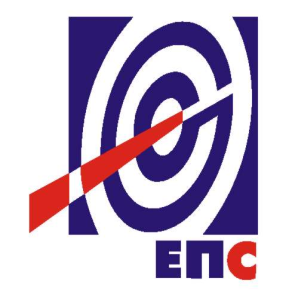 НАРУЧИЛАЦЈАВНО ПРЕДУЗЕЋЕ „ЕЛЕКТРОПРИВРЕДА СРБИЈЕ“ БЕОГРАДДРУГА ИЗМЕНАКОНКУРСНЕ ДОКУМЕНТАЦИЈЕЗА ЈАВНУ НАБАВКУ ДОБАРАJHO/1000/0009/2018 ЈАНА 2896/2018Ауто гуме - - У ОТВОРЕНОМ ПОСТУПКУ ЈАВНЕ НАБАВКЕ-(заведено у ЈП ЕПС број 12.01. 40491/12-19 од 14.02.2019. године)Београд, фебруар 2019. годинеНа основу члана 63. став 5. и члана 54. Закона о јавним набавкама („Сл. гласник РС”, бр. 124/12, 14/15 и 68/15) Комисија је сачинила:ПРВУ ИЗМЕНУ КОНКУРСНЕ  ДОКУМЕНТАЦИЈЕАуто гумеJHO/1000/0009/2018 ЈАНА 2896/20181.На страни 5/163 конкурсне документације, у оквиру техничке сепцификације з апартију 1, мења се позиција 10, и измењена техничка спецификација сада гласи:Партија 1 – Ауто гуме за Управу ЈП ЕПС:2.На страни 7/162 конкурсне документације, у оквиру техничке спецификације за партију 2, у табели М+S / ALL SEASON мењају се позиције 21 и 22, и измењена техничка спецификација сада гласи:Партија 2 – Ауто гуме за ТЦ Нови Сад:3.На страни 28/162 конкурсне документације, у оквиру техничке спецификације за партију 4, у табели М+S / ALL SEASON мењају се позиције 13, 16, позиција 25 је обрисана и додате су позиције 25, 26, 27, и 28, у табели УНУТРАШЊЕ И ПОЈАСЕВИ обрисане су позиције 11, 12 и 13,и измењена техничка спецификација сада гласи:Партија 4 – Ауто гуме за ТЦ Ниш4.На страни 35/163 конкурсне документације, у оквиру техничке спецификације за партију 5, у табели M+S (ЗИМСКЕ) мења се позиција 9, и измењена техничка спецификација сада гласи:Партија 5 – Ауто гуме за ТЦ Краљево5.На страни 45/163 конкурсне документације, у оквиру техничке спецификације за партију 6, у табели М+S / ALL SEASON мења се позиција 9, позиције 22, 23, 24 и 25 су избрисане, и врши се пренумерација тако да позиција 26 постаје позиција 22 а позиција 27 постаје позиција 23, и измењена техничка спецификација сада гласи:Партија 6 – Ауто гуме за ТЦ Крагујевац6.На страни 54//163 конкурсне документације, у оквиру техничке спецификације за партију 9, у табели ПУТНИЧКЕ ЗИМСКЕ мења се позиција 10, у табели ПУТНИЧКЕ ЛЕТЊЕ мења се позиција 5, у табели ТЕРЕТНЕ ЗИМСКЕ мењају се позиције 1 и 2, и измењена техничка спецификација сада гласи:Партија 9 – Ауто гуме за Огранак Дринско-Лимске ХЕ7.У прилогу ове измене конкурсне документације налазе се измењени обрасци структуре цене за партије 4, 6 и 9.8.На страни 67/163 конкурсне документације мења се тачка 7 у додатним условима на тај начин што се услов и доказ за технички капацитет бришу, и измењена тачка 7 додатног услова сада гласи:9.На страни 69/163 конкурсне документације мења се тачка 6.1. Језик на коме понуда мора бити састављена и измењена тачка сада гласи:„6.1. Језик на којем понуда мора бити састављенаНаручилац је припремио конкурсну документацију на српском језику и водиће поступак јавне набавке на српском језику. Понуда са свим прилозима мора бити сачињена на српском језику.Прилози који чине саставни део понуде, достављају се на српском језику. Уколико је неки прилог (доказ или документ) на страном језику, он мора бити преведен на српски језик и оверен од стране овлашћеног преводиоца, осим каталога и извода из каталога који могу бити и на енглеском језику,  у супротном ће понуда бити одбијена као неприхватљива.“10.На страни 72/163 конкурсне документације мења се тачка 6.11. Понуђена цена, тако што се брише став 2, и измењена тачка 6.11. Понуђена цена сада гласи:„6.11 Понуђена ценаЦена се исказује у динарима без пореза на додату вредност.Јединичне цене и укупно понуђена цена морају бити изражене са две децимале у складу са правилом заокруживања бројева. У случају рачунске грешке меродавна ће бити јединична цена без ПДВ.Понуда која је изражена у две валуте, сматраће се неприхватљивом.Понуђена цена укључује све трошкове реализације предмета набавке до места испоруке, као и све зависне трошкове као што су: трошкови транспорта,  трошкови прибављања средстава финансијског обезбеђења и др.Цена је фиксна за време трајања Оквирног споразумаАко је у понуди исказана неуобичајено ниска цена, Наручилац ће поступити у складу са чланом 92. Закона.“11.На страни 73/163 конкурсне документације мења се тачка 6.12. Рок и место испоруке и монтаже/демонтаже добара, тако што се у називу бришу речи „монтаже/демонтаже добара“ као и последњи став поменуте тачке, и измењена тачка сада гласи:„6.12. Рок и место испоруке добараИспорука добара ће се вршити сукцесивно током периода трајања оквирног споразума. Изабрани Понуђач је обавезан да сваку појединачну испоруку предметних добара изврши у року који не може бити дужи од 5 (словима: пет) дана од дана пријема наруџбенице Наручиоца достављене у писаном облику путем електронске поште. Место испоруке: Објекти Наручиоца, у складу са техничком спецификацијом.“12.На страни 84/163 конкурсне документације мења се Образац број 1 - Образац понуде, тако што се у табели комерцијални услови мењају услови који се односе на рок испоруке и место испоруке, и измењен образац број 1 – Образац понуде, налази се у прилогу ове измене конкурсне документације.13.На страни 150/163 конкурсне документације мења се Прилог бр. 3 Наруџбеница, тако што се мењају услови који се односе на рок испоруке и место испоруке и измењен образац налази се у прилогу ове измене конкурсне документације.14.У прилогу ове измене конкурсне документације налази се измењен модел оквирног споразума који је прилагођен свим предходно наведеним изменама.15.Ова измена конкурсне документације се објављује на Порталу УЈН и Интернет страници Наручиоца.Доставити:- Архиви7. ОБРАСЦИОБРАЗАЦ 1.Напомена: образац копирати у онолико примерака за колико партија се подноси понудаОБРАЗАЦ ПОНУДЕПАРТИЈА__ Понуда бр._________ од ____________за  отворени поступак јавне набавке добара Ауто гуме, ради закључења оквирног споразума са једним понуђачем на период од две године бр. ЈНО/0009/2018 за Партију ____ (напомена: потребо је приложени образац копирати у онолико прмерака за колико се партија подноси понуда)1)ОПШТИ ПОДАЦИ О ПОНУЂАЧУ2) ПОНУДУ ПОДНОСИ: Напомена: заокружити начин подношења понуде и уписати податке о подизвођачу, уколико се понуда подноси са подизвођачем, односно податке о свим учесницима заједничке понуде, уколико понуду подноси група понуђача3) ПОДАЦИ О ПОДИЗВОЂАЧУ Напомена:Табелу „Подаци о подизвођачу“ попуњавају само они понуђачи који подносе  понуду са подизвођачем, а уколико има већи број подизвођача од места предвиђених у табели, потребно је да се наведени образац копира у довољном броју примерака, да се попуни и достави за сваког подизвођача.4) ПОДАЦИ ЧЛАНУ ГРУПЕ ПОНУЂАЧАНапомена:Табелу „Подаци о учеснику у заједничкој понуди“ попуњавају само они понуђачи који подносе заједничку понуду, а уколико има већи број учесника у заједничкој понуди од места предвиђених у табели, потребно је да се наведени образац копира у довољном броју примерака, да се попуни и достави за сваког понуђача који је учесник у заједничкој понуди.5) ЦЕНА И КОМЕРЦИЈАЛНИ УСЛОВИ ПОНУДЕЦЕНАКОМЕРЦИЈАЛНИ УСЛОВИ               Датум 				                                      Понуђач________________________                  М.П.	              _____________________                                      Напомене:-  Понуђач је обавезан да у обрасцу понуде попуни све комерцијалне услове (сва празна поља).- Уколико понуђачи подносе заједничку понуду, група понуђача може да овласти једног понуђача из групе понуђача који ће попунити, потписати и печатом оверити образац понуде или да образац понуде потпишу и печатом овере сви понуђачи из групе понуђача (у том смислу овај образац треба прилагодити већем броју потписникаОБРАЗАЦ 2.4.ОБРАЗАЦ СТРУКТУРЕ ЦЕНЕ ЗА ПАРТИЈУ 4Партија 4:Напомена:-Уколико група понуђача подноси заједничку понуду овај образац потписује и оверава Носилац посла.- Уколико понуђач подноси понуду са подизвођачем овај образац потписује и оверава печатом понуђач.Упутство за попуњавање Обрасца структуре ценеПонуђач треба да попуни образац структуре цене на следећи начин:у колону 5. уписати колико износи јединична цена без ПДВ за испоручено добро;у колону 6. уписати колико износи јединична цена са ПДВ за испоручено добро;у колону 7. уписати колико износи укупна цена без ПДВ и то тако што ће помножити јединичну цену без ПДВ (наведену у колони 5.) са траженом количином (која је наведена у колони 4.); у колону 8. уписати колико износи укупна цена са ПДВ и то тако што ће помножити јединичну цену са ПДВ (наведену у колони 6.) са траженом количином (која је наведена у колони 4.).у колону 9. уписати назив произвођача и модела понуђене гумеу ред бр. I. – уписује се укупно понуђена цена за све позиције  без ПДВ из Табела (збир колона бр. 5)у ред бр. II. – уписује се укупан износ ПДВ у ред бр. III. – уписује се укупно понуђена цена са ПДВ (ред бр. I. + ред. бр. II.)ОБРАЗАЦ 2.6.ОБРАЗАЦ СТРУКТУРЕ ЦЕНЕ ЗА ПАРТИЈУ 6Партија 6:Напомена:-Уколико група понуђача подноси заједничку понуду овај образац потписује и оверава Носилац посла.- Уколико понуђач подноси понуду са подизвођачем овај образац потписује и оверава печатом понуђач.Упутство за попуњавање Обрасца структуре ценеПонуђач треба да попуни образац структуре цене на следећи начин:у колону 5. уписати колико износи јединична цена без ПДВ за испоручено добро;у колону 6. уписати колико износи јединична цена са ПДВ за испоручено добро;у колону 7. уписати колико износи укупна цена без ПДВ и то тако што ће помножити јединичну цену без ПДВ (наведену у колони 5.) са траженом количином (која је наведена у колони 4.); у колону 8. уписати колико износи укупна цена са ПДВ и то тако што ће помножити јединичну цену са ПДВ (наведену у колони 6.) са траженом количином (која је наведена у колони 4.).у колону 9. уписати назив произвођача и модела понуђене гумеу ред бр. I. – уписује се укупно понуђена цена за све позиције  без ПДВ из Табела (збир колона бр. 5)у ред бр. II. – уписује се укупан износ ПДВ у ред бр. III. – уписује се укупно понуђена цена са ПДВ (ред бр. I. + ред. бр. II.)ОБРАЗАЦ 2.9.ОБРАЗАЦ СТРУКТУРЕ ЦЕНЕ ЗА ПАРТИЈУ 9Партија 9:Напомена:-Уколико група понуђача подноси заједничку понуду овај образац потписује и оверава Носилац посла.- Уколико понуђач подноси понуду са подизвођачем овај образац потписује и оверава печатом понуђач.Упутство за попуњавање Обрасца структуре ценеПонуђач треба да попуни образац структуре цене на следећи начин:у колону 5. уписати колико износи јединична цена без ПДВ за испоручено добро;у колону 6. уписати колико износи јединична цена са ПДВ за испоручено добро;у колону 7. уписати колико износи укупна цена без ПДВ и то тако што ће помножити јединичну цену без ПДВ (наведену у колони 5.) са траженом количином (која је наведена у колони 4.); у колону 8. уписати колико износи укупна цена са ПДВ и то тако што ће помножити јединичну цену са ПДВ (наведену у колони 6.) са траженом количином (која је наведена у колони 4.).у колону 9. уписати назив произвођача и модела понуђене гумеу ред бр. I. – уписује се укупно понуђена цена за све позиције  без ПДВ из Табела (збир колона бр. 5)у ред бр. II. – уписује се укупан износ ПДВ у ред бр. III. – уписује се укупно понуђена цена са ПДВ (ред бр. I. + ред. бр. II.)ПРИЛОГ бр. 3ЈАВНО ПРЕДУЗЕЋЕ „ЕЛЕКТРОПРИВРЕДА СРБИЈЕˮ БЕОГРАДУлица _______________Број: Место, датум                                                                                        Назив и адреса ПродавцаНа основу члана 40.  Закона о јавним набавкама („СЛ.гл.РС“, бр. 124/12,  14/15 и 68/15) у складу са закљученим Оквирним споразумом бр.___________ од ____________. издаје се:                                      Н  А  Р  У Џ  Б  Е  Н   И   Ц    АМолимо Вас да у складу са Вашом прихваћеном понудом бр. ___________ од __________. године испоручите следећа добра:Доставити:-Наслову-Лицу за праћење извршења Оквирног споразума-Сектору за набавке и комерцијалнепослове (оригинал)-Економско-финансијском сектору (оригинал)-Сектору за набавке и комерцијално пословање-План и анализа-Сектор за правне послове-Сектору за набавке и комерцијално пословање-Служба комерцијале-Служба за аналитику-Архива (оригинал)9. МОДЕЛ ОКВИРНОГ СПОРАЗУМА ЗА ПАРТИЈУ ___У складу са датим Моделом оквирног споразума и елементима најповољније понуде биће закључен Оквирни споразум. Понуђач дати Модел оквирног споразума потписује, оверава и доставља у понуди.Напомена: приложени образац копирати у онолико примерака за колико се партија подноси понудаСТРАНЕ У ОКВИРНОМ СПОРАЗУМУ:КУПАЦ:1. Јавно предузеће „Електропривреда Србије“ Београд, Улица Балканска бр. 13, Матични број 20053658, ПИБ 103920327, Текући рачун 160-700-13 Banca Intesа ад Београд,  које заступа законски заступник, Милорад Грчић, в.д. директора (у даљем тексту: Купац)ИПРОДАВАЦ:2._________________ из ________, ул. ____________, бр.____, матични број: ___________, ПИБ: ___________, Текући рачун ____________, банка ______________ кога заступа __________________, _____________, (као лидер у име и за рачун групе понуђача)(у даљем тексту: Продавац) 2а)________________________________________из	_____________, улица ___________________ бр. ___, ПИБ: _____________, матични број _____________, Текући рачун ____________, банка ______________ ,кога заступа __________________________, (члан групе понуђача или подизвођач)2б)_______________________________________из	_____________, улица ___________________ бр. ___, ПИБ: _____________, матични број _____________, Текући рачун ____________, банка ______________ ,кога  заступа _______________________, (члан групе понуђача или подизвођач) (у даљем тексту заједно названи: Стране)закључиле су у Београду, ОКВИРНИ СПОРАЗУМ О КУПОПРОДАЈИ ДОБАРААуто гуме Стране сагласно констатују:- да је Наручилац (у даљем тексту: Купац) у складу са Конкурсном документацијом, а сагласно члану 32. и 40. Закона о јавним набавкама („Сл.гласник РС“, бр.124/2012,14/2015 и 68/2015) (даље Закон), спровео отворени поступак јавне набавке ради закључења Оквирног споразума са једним понуђачем на период од две године, ради набавке добара и то: Ауто гуме. бр.ЈНО/1000/0009/2018- да је Позив за подношење понуда у вези предметне јавне набавке објављен на Порталу јавних набавки дана __________године, као и на интернет страници Купца.- да Понуда Понуђача,(у даљем тексту:Продавац) која је заведена код Купца под бројем ________ од ________2019. године, у потпуности одговара захтеву Купца из Позива за подношење понуда и Конкурсне документације- да је Купац својом Одлуком о закључењу Оквирног споразума бр. ____________ од________ 2019. године изабрао понуду Продавца-да овај Оквирни споразум не представља обавезу Купца- да обавеза настаје пријемом Наруџбенице са битним елементима уговора, а на основу Оквирног споразума, од стране ПродавцаПРЕДМЕТ  ОКВИРНОГ СПОРАЗУМАЧлан 1.Предмет овог Оквирног споразума о купопродаји добара - Ауто гуме (даље: Оквирни споразум) је утврђивање услова за издавање наруџбеница  Продавцу  за испоруку добара – Ауто гуме (у даљем тексту: Добра).Продавац се обавезује да за потребе Купца, по настанку истих, а на основу издатих наруџбеница испоручи уговорена добра из става 1. овог члана, у уговореном року на паритету испоручено у месту складишта дефинисаном у наруџбеници, у свему према Конкурсној документацији за јавну набавку ЈНО/1000/0009/2019, Понуди Продавца број_______ од _____2019. године и Обрасцу структуре цене и Техничком спецификацијом који као Прилози 1, 2, 3, и 4 чине саставни део овог Оквирног споразума.Члан 2.Овај Оквирни споразум и његови прилози сачињени су на српском језику.На овај Оквирни споразум примењују се закони Републике Србије. ВРЕДНОСТ ОКВИРНОГ СПОРАЗУМАЧлан 3.Укупна вредност овог Оквирног споразума из члана 1. без обрачунатог ПДВ износи _______________ (словима:___________) динара.Купац није у обавези да реализује целокупну вредност Оквирног споразума.Стране су сагласне да је количина добара у Обрасцу структуре цене оквирна за време важења Оквирног споразума, те да су дозвољена одступања од оквирних количина, с тим да се укупна вредност Оквирног споразума не може премашити.Коначна вредност испоручених Добара утврдиће се применом јединичних цена на стварно испоручену количину добара, а по основу издатих Наруџбеница.Уговорена вредност из става 1. овог члана увећава се за порез на додату вредност, у складу са прописима Републике Србије.У цену су урачунати сви трошкови који се односе на предмет овог Оквирног споразума и који су одређени Конкурсном документацијом.Цена добара из става 1. овог члана утврђена је на паритету испоручено у складишта Купца и обухвата трошкове које Продавац има у вези испоруке са пратећим сулугама на начин како је регулисано овим Оквирним споразумом.Цена је фиксна односно не може се мењати за све време важења Оквирног споразума. НАЧИН ИЗДАВАЊА НАРУЏБЕНИЦАЧлан 4.Након закључења Оквирног споразума, када настане потреба Купца за добрима из члана 1. овог Оквирног споразума, Купац  (Управа ЈП ЕПС, Огранак или Технички центар) ће упутити Продавцу електронском поштом Наруџбеницу која садржи опис добара, количину, јединичне цене, место испоруке, рок испоруке, и друге услове, у складу са Оквирним споразумом.ИЗДАВАЊЕ РАЧУНА И  НАЧИН ПЛАЋАЊАЧлан 5.Плаћање добара из члана 1. овог Оквирног споразума, Купац ће извршити на текући рачун Продавца, сукцесивно, након сваке појединачне испоруке и потписивања Записника о извршеној испоруци добара од стране овлашћених представника Купца и Продавца - без примедби, у року до 45 (словима: четрдесетпет) дана од дана пријема исправног рачуна.  Рачуни морају бити достављени на адресе Купца на следећи начин: За Партију 1, рачуне доставити на адресу Јавно предузеће „Електропривреда Србије“ Београд, Балканска 13, ПИБ 103920327, са обавезним прилозима и то: Записник о извршеној испоруци и отпремница на којој је наведен датум испоруке добара, као и количина испоручених добара, са читко написаним именом и презименом и потписом овлашћеног лица Купца, које је примило предметна добра, бројем оквирног споразума и копијом наруџбенице.За Партију 2, рачуне доставити на адресу ЈП ЕПС Београд, Технички центар Нови Сад,  Булевар Ослобођења 100, Нови Сад, ПИБ 103920327, са обавезним прилозима и то: Записник о извршеној испоруци и отпремница на којој је наведен датум испоруке добара, као и количина испоручених добара, са читко написаним именом и презименом и потписом овлашћеног лица Купца, које је примило предметна добра, бројем оквирног споразума и копијом наруџбенице.За Партију 3, рачуне доставити на адресу ЈП ЕПС Београд, Технички центар Београд, Масарикова 1-3, Београд, ПИБ 103920327, са обавезним прилозима и то: Записник о извршеној испоруци и отпремница на којој је наведен датум испоруке добара, као и количина испоручених добара, са читко написаним именом и презименом и потписом овлашћеног лица Купца, које је примило предметна добра, бројем оквирног споразума и  копијом наруџбенице.За Партију 4, рачуне доставити на адресу ЈП ЕПС Београд, Технички центар Ниш, Булевар Зорана Ђинђића 46а, Ниш, ПИБ: 103920327, са обавезним прилозима , и то: Записник о извршеној испоруци и отпремница на којој је наведен датум испоруке добара, као и количина испоручених добара, са читко написаним именом и презименом и потписом овлашћеног лица Купца, које је примило предметна добра, бројем оквирног споразума и  копијом наруџбенице.За Партију 5, рачуне доставити на адресу ЈП ЕПС Београд, Технички центар Краљево, Димитрија Туцовића 5, Краљево, ПИБ 103920327, са обавезним прилозима и то: Записник о извршеној испоруци и отпремница на којој је наведен датум испоруке добара, као и количина испоручених добара, са читко написаним именом и презименом и потписом овлашћеног лица Купца, које је примило предметна добра, бројем оквирног споразума и копијом наруџбенице.За Партију 6, рачуне доставити на адресу, ЈП ЕПС Београд, Технички центар Крагујевац, Слободе 7, Крагујевац, ПИБ 103920327, са обавезним прилозима и то: Записник о извршеној испоруци и отпремница на којој је наведен датум испоруке добара, као и количина испоручених добара, са читко написаним именом и презименом и потписом овлашћеног лица Купца, које је примило предметна добра, бројем оквирног споразума и копијом наруџбенице.За Партију 7, рачуне доставити на адресу Електропривреда Србије ЈП Београд – Огранак ТЕНТ, Богољуба Урошевића-Црног 44, Обреновац, ПИБ 103920327, са обавезним прилозима и то: Записник о извршеној испоруци и отпремница на којој је наведен датум испоруке добара, као и количина испоручених добара, са читко написаним именом и презименом и потписом овлашћеног лица Купца, које је примило предметна добра, бројем оквирног споразума и копијом наруџбенице.За Партију 8, рачуне доставити на адресу Електропривреда Србије ЈП Београд – Огранак Панонске ТЕ-ТО, Булевар Ослобођења 100, Нови Сад, ПИБ 103920327, са обавезним прилозима и то: Записник о извршеној испоруци и отпремница на којој је наведен датум испоруке добара, као и количина испоручених добара, са читко написаним именом и презименом и потписом овлашћеног лица Купца, које је примило предметна добра, бројем оквирног споразума и копијом наруџбенице.За Партију 9, рачуне доставити на адресу Електропривреда Србије ЈП Београд – Огранак Дринско-Лимске ХЕ, Трг Душана Јерковића 1, Бајина Башта, ПИБ 103920327, са обавезним прилозима и то: Записник о извршеној испоруци и отпремница на којој је наведен датум испоруке добара, као и количина испоручених добара, са читко написаним именом и презименом и потписом овлашћеног лица Купца, које је примило предметна добра, бројем оквирног споразума и копијом наруџбенице.За Партију 10, рачуне доставити на адресу Електропривреда Србије ЈП Београд – Огранак ЕПС Снабдевање, Царице Милице 2, Београд, ПИБ 103920327, са обавезним прилозима и то: Записник о извршеној испоруци и отпремница на којој је наведен датум испоруке добара, као и количина испоручених добара, са читко написаним именом и презименом и потписом овлашћеног лица Купца, које је примило предметна добра, бројем оквирног споразума и копијом наруџбенице.За Партију 11, рачуне доставити на адресу Електропривреда Србије ЈП Београд – Огранак РБ Колубара, Светог Саве 1, Лазаревац, ПИБ 103920327, са обавезним прилозима и то: Записник о извршеној испоруци и отпремница на којој је наведен датум испоруке добара, као и количина испоручених добара, са читко написаним именом и презименом и потписом овлашћеног лица Купца, које је примило предметна добра, бројем оквирног споразума и копијом наруџбенице.У испостављеном рачуну и отпремници, Продавац је дужан да се придржава тачно дефинисаних назива робе из Конкурсне документације и прихваћене Понуде (из Обрасца структуре цене). Рачуни који не одговарају наведеним тачним називима, ће се сматрати неисправним. Уколико, због коришћења различитих шифрарника и софтверских решења није могуће у самом рачуну навести горе наведени тачан назив, Продавац је обавезан да уз рачун достави прилог са упоредним прегледом назива из рачуна са захтеваним називима из Конкурсне документације и прихваћене Понуде.Рок плаћања почиње да тече од дана пријема исправног рачуна са захтеваном пратећом документацијом. Плаћање укупно уговорене цене извршиће се у динарима, на рачун Продавца бр.__________________који се води код _________ банке, сукцесивно, након сваке појединачне испоруке у року до 45 (словима: четрдесетпет) дана, након пријема исправног рачуна.РОК И МЕСТО ИСПОРУКЕЧлан 6.За време трајања Оквирног споразума, Продавац се обавезује да сукцесивно, по потреби Купца, а на основу појединачно издате Наруџбенице, изврши сваку појединачну испоруку добара, у року од ____ (максимално 5  дана) радна дана од дана пријема наруџбенице Купца.Место испоруке је на адреси: Објекти Купца, у складу са техничком спецификацијом.Прелазак својине и ризика на испорученим добрима која се испоручују по овом Оквирном споразуму, са Продавца на Купца, прелази на дан испоруке. Као датум испоруке сматра се датум пријема добра у складиште Купца. Продавац се обавезује да, у оквиру утврђене динамике, отпрему, транспорт и испоруку добара организује тако да се пријем добара у складишта Купца врши у времену од  08,00 до 14,00 часова, а  у свему у  складу са инструкцијама и захтевима Купца. Евентуално настала штета приликом транспорта предметних добара до места испоруке пада на терет Продавца.У случају да Продавац не изврши испоруку добара у уговореним роковима, Купац има право на наплату уговорне казне, средства финансијског обезбеђења за добро извршење посла у целости, као и право на раскид Оквирног споразума.КВАЛИТАТИВНИ И КВАНТИТАТИВНИ ПРИЈЕМЧлан 7.Квантитативни пријемПродавац се обавезује да писаним путем обавести Купца о тачном датуму испоруке најмање 3 (словима: три) радна дана пре планираног датума испоруке.Обавештење из претходног става  садржи  следеће податке: број Оквирног споразума, у складу са којим се врши испорука, датум отпреме, назив и регистарски број превозног средства којим се врши транспорт, количину, вредност пошиљке и очекивани час приспећа испоруке у место складиштења Купца, коме се добро испоручује. Купац је дужан да, у складу са обавештењем Продавца, организује благовремено преузимање добра у времену од 08,00 до 14,00 часова.Пријем предмета Оквирног споразума констатоваће се потписивањем Записника о извршеној испоруци – без примедби и/или Отпремнице и провером:да ли је испоручена уговорена  количинада ли су добра испоручена у оригиналном паковањуда ли су добра без видљивог оштећењада ли је уз испоручена добра достављена комплетна пратећа документација наведена у конкурсној документацији.У случају да дође до одступања од уговореног, Продавац је дужан да до краја уговореног рока испоруке отклони све недостатке а док се ти недостаци не отклоне, сматраће се да испорука није извршена у року. Члан 8.Квалитативни пријемКупац је обавезан да по квантитативном пријему испоруке добара, без одлагања, утврди квалитет испорученог добра  чим је то према редовном току ствари и околностима могуће, а најкасније у року од 8 (словима:осам) дана.Купац може одложити утврђивање квалитета испорученог добра док му Продавац не достави исправе које су за ту сврху неопходне, али је дужно да опомене Продавца да му их без одлагања достави. Уколико се утврди да квалитет испорученог добра не одговара уговореном, Купац је обавезан да Продавцу стави писмени приговор на квалитет, без одлагања, а најкасније у року од 3 (словима:три) дана од дана кадa је утврдио да квалитет испорученог добра не одговара уговореном.Када се, после  извршеног квалитативног  пријема, покаже да испоручено добро има неки скривени недостатак, Купац је обавезан да Продавцу стави приговор на квалитет без одлагања, чим утврди недостатак. Продавац је обавезан да у року од 3 (словима: три) дана од дана пријема приговора из става 3. и става 4. овог члана, писмено обавести Купца о исходу рекламације.Купац, који је Продавцу благовремено и на поуздан начин ставио приговор због утврђених недостатака у квалитету добра, има право да, у року остављеном у приговору, тражи од Продавца: да отклони недостатке о свом трошку, ако су мане на добрима отклоњиве, или да му испоручи нове количине добра без недостатака о свом трошку и да испоручено  добро са недостацима о свом трошку преузме илида одбије пријем добра са недостацима.У сваком од ових случајева, Купац има право и на накнаду штете. Поред тога, и независно од тога, Продавац одговара Купцу и за штету коју је овај, због недостатака на испорученом добру, претрпео на другим својим добрима и то према општим правилима о одговорности за штету.Продавац је одговоран за све недостатке и оштећења на добрима, која су настала и после преузимања истих од стране Купца, чији је узрок постојао пре преузимања (скривене мане).ГАРАНТНИ РОКЧлан 9.Гарантни рок за испоручена добра из члана 1. Оквирног споразума износи___________ (не може бити краћи од 24 месеца) од дана пријема добара.СРЕДСТВА ФИНАНСИЈСКОГ ОБЕЗБЕЂЕЊАЧлан 10.Меница за добро извршење послаПродавац је обавезан, да у року од најкасније 10 (словима: десет) дана од дана потписивања оквирног споразума, Купцу за Партије 1,6,7,8,9,10 и 11 достави, као одложни услов из чл. 74.ст.2. ("Сл. лист СФРJ", бр. 29/78, 39/85, 45/89 - oдлукa УСJ и 57/89, "Сл. лист СРJ", бр. 31/93 и "Сл. лист СЦГ", бр. 1/2003 - Устaвнa пoвeљa), (даље: ЗОО)1)	бланко сопствену меницу за добро извршење посла која је неопозива, без права протеста и наплатива на први позив, потписана и оверена службеним печатом од стране овлашћеног  лица, нa oснoву oдрeдби Зaкoнa o мeници (Сл. лист ФНРJ бр. 104/46 и 18/58; Сл. лист СФРJ бр. 16/65, 54/70 и 57/89; Сл. лист СРJ бр. 46/96, Сл. лист СЦГ бр. 01/03 Уст. Повеља, Сл.лист РС 80/15) и Зaкoнa o платним услугама- ( Сл. гласник .РС.број 139/2014).2)	Менично писмо – овлашћење којим понуђач овлашћује наручиоца да може наплатити меницу  на износ од 10% од вредности оквирног споразума (без ПДВ-а) са роком важења 30 (словима: тридесет) дана дужим од рока важења оквирног споразума, с тим да евентуални продужетак рока важења оквирног споразума има за последицу и продужење рока важења менице и меничног овлашћења, 3)	фотокопију важећег Картона депонованих потписа овлашћених лица за располагање новчаним средствима понуђача код  пословне банке, оверену од стране банке на дан издавања менице и меничног овлашћења (потребно је да се поклапају датум са меничног овлашћења и датум овере банке на фотокопији депо картона),4)	фотокопију ОП обрасца.5)	Доказ о регистрацији менице у Регистру меница Народне банке Србије (фотокопија  Захтева за регистрацију менице од стране пословне банке која је извршила регистрацију менице или извод са интернет странице Регистра меница и овлашћења НБС) у складу са Одлуком о ближим условима, садржини и начину вођења регистра меница и овлашћења („Сл. гласник РС“, бр. 56/2011, 80/2015, 76/2016 и 82/17 Меница може бити наплаћена у случају да изабрани понуђач не буде извршавао своје обавезе у роковима и на начин предвиђен оквирним споразумом, односно појединачно издатом наруџбеницом.Важи за партије 2,3,4 и 5Банкарска гаранција за добро извршење послаПродавац је дужан да у тренутку закључења Оквирног споразума а најкасније у року од 10 (словима: десет) дана од дана обостраног потписивања Оквирног споразума од законских заступника Страна, а пре испоруке, као одложни услов из члана 74. став 2. Закона о облигационим односима („Сл. лист СФРЈ“ бр. 29/78, 39/85, 45/89 – одлука УСЈ и 57/89, „Сл.лист СРЈ“ бр. 31/93 и „Сл. лист СЦГ“ бр. 1/2003 – Уставна повеља), (даље: ЗОО),  као средство финансијског обезбеђења за добро извршење посла преда Купцу банкарску гаранцију за добро извршење посла.Продавац је дужан да Купцу достави неопозиву,  безусловну (без права на приговор) и на први писани позив наплативу банкарску гаранцију за добро извршење посла у износу од 10%  вредности Оквирног споразума без ПДВ. Банкарска гаранција мора трајати најмање 30 (словима:тридесет) календарских дана дуже од рока важности оквирног споразумаПоднета банкарска гаранција не може да садржи додатне услове за исплату, краће рокове, мањи износ или промењену месну надлежност за решавање спорова.Купац ће уновчити дату банкарску гаранцију за добро извршење посла у случају да Продавац не буде извршавао своје уговорне обавезе у роковима и на начин предвиђен Оквирним споразумом. У случају да је пословно седиште банке гаранта у Републици Србији у случају спора по овој Гаранцији, утврђује се надлежност суда у Београду и примена материјалног права Републике Србије. У случају да је пословно седиште банке гаранта изван Републике Србије у случају спора по овој Гаранцији, утврђује се надлежност Сталне арбитраже при Привредној комори Србије уз примену њеног Правилника, са местом рада Арбитраже у Београду и примену процесног и материјалног права Републике Србије.У случају да Продавац поднесе банкарску гаранцију стране банке, Продавац може поднети гаранцију стране банке само ако је тој банци додељен кредитни рејтинг.Гаранција се не може уступити и није преносива без сагласности Корисника, Налогодавца и Емисионе банке.Гаранција истиче на наведени датум,без обзира да ли нам је овај документ враћен или не.На банкарску гаранцију примењују се одредбе Једнобразних правила за гаранције УРДГ 758,Међународне Трговинске коморе у Паризу.Члан 11.Достављање средстава финансијског обезбеђења из члана 10. Оквирног споразума представља одложни услов, тако да правно дејство овог Оквирног споразума не настаје док се одложни услов не испуни.Уколико се средство финансијског обезбеђења не достави у остављеном року, сматраће се да је Подавац одбио да закључи Оквирни споразум.УГОВОРНА КАЗНА ЗБОГ ЗАКАШЊЕЊА У ИСПОРУЦИЧлан 12.Уколико Продавац не испуни своје обавезе или не испоручи добро у уговореном року и уговореној динамици, из разлога за које је одговоран, и тиме занемари уредно извршење овог Оквирног споразума, обавезан је да плати уговорну казну, обрачунату на вредност добара која нису испоручена.Уговорна казна се обрачунава од првог дана од истека уговореног рока испоруке из члана 6. овог Оквирног споразума и износи 0,5% уговорене вредности неиспоручених добара, а највише до 10% укупно уговорене вредности појединачне наруџбенице, без пореза на додату вредност.Плаћање уговорне казне, из става 1. овог члана,  дoспeвa у рoку до 45 (словима: четрдесетпет) дaнa oд дaнa пријема од стране Продавца, рачуна  Купца испостављеног по овом основу.У случају закашњења са испоруком дужом од 20 (словима: двадесет) дана, Купац има право да једнострано раскине овај Оквирни споразум и од Продавца захтева накнаду штете и измаклу добит. ВИША СИЛАЧлан 13.Дејство више силе се сматра за случај који ослобађа од одговорности за извршавање свих или неких уговорених обавеза и за накнаду штете за делимично или потпуно неизвршење уговорених обавеза, за ону страну код које је наступио случај више силе, или обе стране када је код обе стране наступио случај више силе, а извршење обавеза које је онемогућено због дејства више силе, одлаже се за време њеног трајања. Страна којој је извршавање уговорних обавеза онемогућено услед дејства више силе је у обавези да одмах, без одлагања, а најкасније у року од 48 (словима:четрдесетосам) часова, од часа наступања случаја више силе, писаним путем обавести другу страну о настанку више силе и њеном процењеном или очекиваном трајању, уз достављање доказа о постојању више силе.За време трајања више силе свака страна сноси своје трошкове и ни један трошак, или губитак једне и/или обе стране, који је настао за време трајања више силе, или у вези дејства више силе, се не сматра штетом коју је обавезна да надокнади друга страна, ни за време трајања више силе, ни по њеном престанку.Уколико деловање више силе траје дуже од 30 (словима:тридесет) календарских дана, стране ће се договорити о даљем поступању у извршавању одредаба овог Оквирног споразума –одлагању испуњења и о томе ће закључити анекс овог Оквирног споразума, или ће се договорити о раскиду овог Оквирног споразума, с тим да у случају раскида Оквирног споразума по овом основу – ни једна од страна не стиче право на накнаду било какве штете.РАСКИД ОКВИРНОГ СПОРАЗУМАЧлан 14.У случају да се Продавац не придржава одредаба  овог Оквирног споразум, или уколико не буде квалитетно и у року испуњавао своје обавезе, или, упркос писмене опомене Купца  крши одредбе овог Оквирног споразума, Купац има право да констатује непоштовање одредби Оквирног споразума и о томе достави Продавцу писану опомену.Ако Подавац не предузме мере за извршење овог Оквирног споразума, које се од њега захтевају, у року од 8 (словима:осам) дана по пријему писане опомене, Купац може у року од наредних 5 (словима:пет) дана да једнострано раскине овој Оквирни споразум по правилима о раскиду Оквирног споразума због неиспуњења.Уколико је до раскида Оквирног споразума дошло кривицом једне стране, друга страна има право на накнаду штете и измакле добити по општим правилима облигационог права.НАКНАДА ШТЕТЕЧлан 15.Продавац је одговоран Купцу за материјалне и нематеријалне недостатке испуњења обавеза преузетих овим Оквирним споразумом.Продавац је у складу са Законом о облигационим односима ("Сл.лист СФРЈ", бр. 29/78, 39/85, 45/89 – Одлука УСЈ и 57/89, "Сл.лист СРЈ", бр. 31/93 и "Сл.лист СЦГ“, бр. 1/2003 – Уставна повеља) одговоран за штету коју је претрпео Купац неиспуњењем, делимичним испуњењем или задоцњењем у испуњењу обавеза преузетих овим Оквирним споразумом.Уколико Купац претрпи штету због чињења или нечињења Продавца и уколико се стране сагласе око основа и висине претрпљене штете, Продавац је сагласан да Купцу исту накнади, тако што Купац има право на наплату накнаде штете без посебног обавештења Продавца уз издавање одговарајућег рачуна са роком плаћања од 15 (словима: петнаест) дана од датума пријема истог.ОВЛАШЋЕНИ ПРЕДСТАВНИЦИ ЗА ПРАЋЕЊЕ РЕАЛИЗАЦИЈЕ ОКВИРНОГ СПОРАЗУМАЧлан 16.Овлашћени представници за праћење реализације овог Оквирног споразума су: 	- за Купца:______________	           	- за Продавца: ________________	Именовани су  дужани  да врши следеће послове:•	праћење степена и динамике реализације Оквирног споразума•	праћење датума истека Наруџбеница•	праћење усаглашености уговорених и реализованих позиција и евентуалних одступања.ПОВЕРЉИВОСТ ПОДАТАКАЧлан 17.Продавац је дужан да чува поверљивост свих података и информација садржаних у документацији, извештајима, техничким подацима и обавештењима, и да их користи искључиво у вези са реализацијом овог Оквирног споразума. Информације, подаци и документација које је Купац доставио Продавцу у извршавању предмета овог Оквирног споразума, Продавац не може стављати на располагање трећим лицима, без претходне писане сагласности Купца, осим у случајевима предвиђеним одговарајућим прописима.ЗАКЉУЧИВАЊЕ И СТУПАЊЕ НА СНАГУ И ВАЖЕЊЕ ОКВИРНОГ СПОРАЗУМАЧлан 18.Овај Оквирни споразум се сматра закљученим након потписивања од стране законских заступника Страна, а ступа на снагу када Продавац испуни одложни услов и достави у уговореном року средство финансијског обезбеђења у складу са чланом 10. овог Оквирног споразума.Оквирни споразум се закључује на период од две године, рачунајући од ступања Оквирног споразума на снагу, а највише до висине планираних средстава за Партију ___.Уколико се уговорена средства утроше пре истека уговореног рока Оквирни споразум ће се сматрати испуњеним, а што не утиче на одредбе о гарантном року и обавезама из гарантног рока.ИЗМЕНЕ ТОКОМ ТРАЈАЊА ОКВИРНОГ СПОРАЗУМАЧлан 19.Стране су сагласне да се евентуалне измене и допуне овог Оквирног споразума изврше у писаној форми – закључивањем анекса Оквирног споразума, у складу са одредбама члана 115. Закона. Купац може, након закључења Оквирног споразума, повећати обим предмета Оквирног споразума, с тим да се вредност Оквирног споразума може повећати максимално до 5% од укупне вредности Оквирног споразума из члана 3. Оквирног споразума из разлога повећања потреба наручиоца  услед повећаног броја возила,  статусних промена и сл.Купац може да дозволи промену цене или других битних елемената Оквирног споразума из објективних разлога као што су: виша сила, измена важећих законских прописа, мере државних органа, наступе околности које отежавају испуњење обавезе једне стране или се због њих не може остварити сврха овог Оквирног споразума.Промена, односно усклађивање  цене у складу са одредбама овог Оквирног споразума не представља промену самог Оквирног споразума.РЕШАВАЊЕ СПОРОВАЧлан 20.Сви неспоразуми који настану из овог Оквирног споразума и поводом њега стране ће решити споразумно, а уколико у томе не успеју стране су сагласне да сваки спор настао из овог Оквирног споразума буде коначно решен од стране стварно надлежног суда у Београду. (Сталне арбитраже при Привредној комори Србије, уз примену њеног Правилника) [напомена: коначан текст у Оквирном споразуму зависи од тога да ли је изабран домаћи или страни продавац].ЗАВРШНЕ ОДРЕДБЕЧлан 21.Неважење било које одредбе овог Оквирног споразума неће имати утицаја на важење осталих одредби Оквирног споразума, уколико битно не утиче на реализацију овог Оквирног споразума.Члан 22.Уколико у току трајања обавеза из овог Оквирног споразума дође до статусних промена код страна, права и обавезе прелазе на одговарајућег правног следбеника.Након закључења и ступања на правну снагу овог Оквирног споразума, Купац може да дозволи, а Продавац је обавезан да прихвати промену страна због статусних промена код Купца, у складу са Уговором о статусној промени.Ниједна Страна нема право да неко од својих права и обавеза из овог Оквирног споразума уступи, прода нити заложи трећем лицу без претходне писане сагласности друге Стране.Члан 23.Продавац је дужан да без одлагања, а најкасније у року од 5 (словима: пет) дана од дана настанка промене у било којем од података у вези са испуњеношћу услова из поступка јавне набавке, о насталој промени писмено обавести Купца и да је документује на прописан начин.Стране су обавезне да једна другу без одлагања обавесте о свим променама које могу утицати на реализацију овог Оквирног споразума.ЗАВРШНЕ ОДРЕДБЕЧлан 24.На односе страна, који нису уређени овим Оквирним споразумом, примењују се одговарајуће одредбе ЗОО и других закона, подзаконских аката, стандарда и техничких норматива Републике Србије – примењивих с обзиром на предмет овог Оквирног споразума.Члан 25.Саставни део овог Оквирног споразума чине:Прилог 1  Конкурсна документација (на Порталу јавних набавки под шифром _____)Прилог 2 Понуда број     од Прилог 3 Образац структуре цене Прилог 4 Техничка спецификацијаПрилог 5 Споразум о заједничком наступању (уколико је реч о заједничкој понуди)Прилог 6 Средства финансијског обезбеђења
Прилог 7 НаруџбеницаСтране сагласно изјављују да су Оквирни споразум прочитале, разумеле и да одредбе Оквирног споразума у свему представљају израз њихове стварне воље.Члан 26.Оквирни споразум је сачињен у 6 (словима: шест) истоветних примерка, од којих 3 (словима: три) примерка за Продавца, а 3 (словима: три) за Купца.ЗИМСКЕЗИМСКЕЗИМСКЕЗИМСКЕЗИМСКЕЗИМСКЕЗИМСКЕЗИМСКЕЗИМСКЕЗИМСКЕРед. бројДимензија  гумеЈед. мереОквирна количинаИндекс брзине  НосивостПотрошња горива   (од - до)    Пријањање на мокрој подлози (од - до)   Емитовање спољашње буке (dВ)Место испоруке1255/65 R 17Ком.2Hмин. 114А-СА-Смакс. 69Београд2225/55 R 17Ком.2Hмин. 97А-ЕА-Смакс. 70Београд3225/50 R 17Ком.4Hмин. 97А-ЕА-Смакс. 71Београд4215/55 R 17Ком.8Hмин. 97А-ЕА-Смакс. 72Београд5225/60 R 17Ком8Hмин. 97А-ЕА-Смакс. 72Београд6205/55 R 16Ком.20Hмин. 91А-ЕА-Смакс. 72Београд7195/65 R 15Ком.6Hмин. 91А-EA-Cмакс. 72Београд8185/60 R 14Ком.2Tмин. 82А-EA-Cмакс. 70Београд9165/70 R 14Ком.8Тмин. 81А-EA-Cмакс. 71Београд10175/70 R 14Ком.18Тмин. 82А-ЕA-Cмакс. 71Београд11185/75 R 16 4x4 M+SКом.4Тмин. 95А-GА-Cмакс. 74Београд12235/45 R18 Ком.12Vмин. 98A-EA-Cмакс. 70Београд13215/65 R 16 CKoм.4R109/107A-EA-Cмакс. 73БеоградЛЕТЊЕЛЕТЊЕЛЕТЊЕЛЕТЊЕЛЕТЊЕЛЕТЊЕЛЕТЊЕЛЕТЊЕЛЕТЊЕЛЕТЊЕРед. бројДимензија  гумеЈед. мереОквирна количинаИндекс брзине НосивостПотрошња горива   (од - до)     Пријањање на мокрој подлози (од - до)   Емитовање спољашње буке (dВ)Место испоруке1285/70 R 17Ком.2R121/118A-FA-Bмакс. 75Београд2225/55 R 17Ком.2Hмин. 97A-CA-Aмакс. 69Београд3235/45 R 17Ком.2Wмин. 94A-EA-Bмакс. 71Београд4215/55 R 17Ком.4Hмин. 94A-EA-Bмакс. 71Београд5225/50 R 17Ком.4Wмин. 94A-EA-Bмакс. 71Београд6215/55 R 16Ком.8Hмин. 91A-EA-Bмакс. 71Београд7205/55 R 16Ком.24Hмин. 91A-EA-Bмакс. 71Београд8195/65 R 15Ком.6Vмин. 91A-CA-Cмакс. 71Београд9185/60 R 14Ком.8Tмин. 81A-EA-Cмакс. 70Београд10165/70 R 14Ком.8Tмин. 81A-EA-Cмакс. 70Београд11225/60 R 17Ком.8Tмин. 97A-FA-Eмакс. 71Београд12175/70 R 14Ком.20Tмин. 82A-CA-Cмакс. 70Београд13235/40 R 19Ком12Yмин. 96A-CA-Aмакс. 71Београд14235/45 R18 Ком.4Yмин. 98A-CA-Aмакс. 71Београд15215/65 R 16 CКом.4R109/107A-EA-Cмакс. 72БеоградЗИМСКЕЗИМСКЕЗИМСКЕЗИМСКЕЗИМСКЕЗИМСКЕЗИМСКЕЗИМСКЕЗИМСКЕЗИМСКЕРед. бројДимензија  гумеЈед. мереОквирна количинаИндекс брзине НосивостПотрошња горива   (од -до)Пријањање на мокрој подлози (од - до)Емитовање спољашње буке (dВ)Место испоруке1395/85 R20Ком.4Fмин. 170///Нови Сад, Панчево, Зрењанин, Сремска Митровица, Суботица, Рума, Сомбор2385/65 R22.5Ком.8Kмин. 160A-CA-Cмакс. 71Нови Сад, Панчево, Зрењанин, Сремска Митровица, Суботица, Рума, Сомбор3315/80 R22.5Ком.6L156/153A-EA-Cмакс. 74Нови Сад, Панчево, Зрењанин, Сремска Митровица, Суботица, Рума, Сомбор4225/65 R16CКом.30R112/110A-EA-Bмакс. 72Нови Сад, Панчево, Зрењанин, Сремска Митровица, Суботица, Рума, Сомбор5215/75 R16СКом.6Q113/111A-EA-Bмакс. 72Нови Сад, Панчево, Зрењанин, Сремска Митровица, Суботица, Рума, Сомбор6215/65 R 16  4x4Ком.24Hмин. 98A-FA-Cмакс. 72Нови Сад, Панчево, Зрењанин, Сремска Митровица, Суботица, Рума, Сомбор7205/55 R16Ком.18Hмин. 91A-EA-Cмакс. 72Нови Сад, Панчево, Зрењанин, Сремска Митровица, Суботица, Рума, Сомбор8195/75 R16cКом.68R107/105A-EA-Bмакс. 72Нови Сад, Панчево, Зрењанин, Сремска Митровица, Суботица, Рума, Сомбор9195/55 R15Ком.8Hмин. 89A-CA-Cмакс. 72Нови Сад, Панчево, Зрењанин, Сремска Митровица, Суботица, Рума, Сомбор10185/75 R16 4x4Ком.76Tмин. 95A-GA-Cмакс. 74Нови Сад, Панчево, Зрењанин, Сремска Митровица, Суботица, Рума, Сомбор11185/75 R16cКом.28Q104/102A-EA-Bмакс. 72Нови Сад, Панчево, Зрењанин, Сремска Митровица, Суботица, Рума, Сомбор12185/65 R15Ком.88Hмин. 88A-CA-Cмакс. 71Нови Сад, Панчево, Зрењанин, Сремска Митровица, Суботица, Рума, Сомбор13185/60 R15Ком.48Hмин. 88A-CA-Cмакс. 71Нови Сад, Панчево, Зрењанин, Сремска Митровица, Суботица, Рума, Сомбор14175/80 R 16 крампон 4x4Ком.144Qмин. 88A-GA-Fмакс. 74Нови Сад, Панчево, Зрењанин, Сремска Митровица, Суботица, Рума, Сомбор15175/70 R14Ком.144Tмин. 84A-EA-Cмакс. 71Нови Сад, Панчево, Зрењанин, Сремска Митровица, Суботица, Рума, Сомбор16165/70 R 14Ком.50Tмин. 81A-CC-Cмакс. 71Нови Сад, Панчево, Зрењанин, Сремска Митровица, Суботица, Рума, Сомбор17145/80 R13Ком.20Qмин. 75A-FA-Eмакс. 69Нови Сад, Панчево, Зрењанин, Сремска Митровица, Суботица, Рума, Сомбор186.50 R 16 CКом.24N108/107A-EA-Bмакс. 72Нови Сад, Панчево, Зрењанин, Сремска Митровица, Суботица, Рума, Сомбор19215/65 R16 теренскаКом.48Sмин. 103A-FA-Bмакс. 75Нови Сад, Панчево, Зрењанин, Сремска Митровица, Суботица, Рума, Сомбор2012.00 R22.5Ком.12L152/149A-EA-Cмакс. 74Нови Сад, Панчево, Зрењанин, Сремска Митровица, Суботица, Рума, Сомбор2112.00-18 крампонКом.12/10PR///Нови Сад, Панчево, Зрењанин, Сремска Митровица, Суботица, Рума, Сомбор2211.00 R20Ком.20K150/146A-FA-Bмакс. 73Нови Сад, Панчево, Зрењанин, Сремска Митровица, Суботица, Рума, Сомбор238.25 R20Ком.20J125/122A-FA-Bмакс. 74Нови Сад, Панчево, Зрењанин, Сремска Митровица, Суботица, Рума, СомборЛЕТЊЕЛЕТЊЕЛЕТЊЕЛЕТЊЕЛЕТЊЕЛЕТЊЕЛЕТЊЕЛЕТЊЕЛЕТЊЕЛЕТЊЕРед. бројДимензија  гумеЈед. мереОквирна количинаИндекс брзине  НосивостПотрошња горива    (од - до)Пријањање на мокрој подлози (од - до)Емитовање спољашње буке (dВ)Место испоруке1225/55 R17Ком.8Wмин. 97A-CA-Aмакс. 69Нови Сад, Панчево, Зрењанин, Сремска Митровица, Суботица, Рума, Сомбор2195/55 R15Ком.8V85A-EA-C71Нови Сад, Панчево, Зрењанин, Сремска Митровица, Суботица, Рума, Сомбор3185/60 R15Ком.40H84A-CA-C70Нови Сад, Панчево, Зрењанин, Сремска Митровица, Суботица, Рума, Сомбор4175/70 R14Ком.52T84A-CA-C70Нови Сад, Панчево, Зрењанин, Сремска Митровица, Суботица, Рума, СомборМ+S / ALL SEASONМ+S / ALL SEASONМ+S / ALL SEASONМ+S / ALL SEASONМ+S / ALL SEASONМ+S / ALL SEASONМ+S / ALL SEASONМ+S / ALL SEASONМ+S / ALL SEASONМ+S / ALL SEASONРед. бројДимензија  гумеЈед. мереОквирна количинаИндекс брзине  НосивостПотрошња горива    (од - до)Пријањање на мокрој подлози (од - до)Емитовање спољашње буке (dВ)Место испоруке1395/85 R20Ком.20Fмин. 170///Нови Сад, Панчево, Зрењанин, Сремска Митровица, Суботица, Рума, Сомбор2365/80 R20 Ком.12/////Нови Сад, Панчево, Зрењанин, Сремска Митровица, Суботица, Рума, Сомбор3365/80 R20 крампонКом.12/////Нови Сад, Панчево, Зрењанин, Сремска Митровица, Суботица, Рума, Сомбор4315/80 R22.5 предња погонска осовинаКом.6M154/151A-CA-Cмакс. 71Нови Сад, Панчево, Зрењанин, Сремска Митровица, Суботица, Рума, Сомбор5315/80 R22.5 задња погонска осовинаКом.8L156/153A-EA-Cмакс. 74Нови Сад, Панчево, Зрењанин, Сремска Митровица, Суботица, Рума, Сомбор6315/80 R22.5 крампонКом.6K156/153A-EA-Cмакс. 73Нови Сад, Панчево, Зрењанин, Сремска Митровица, Суботица, Рума, Сомбор7225/65 R16CКом.48R112/110A-EA-Bмакс. 72 Нови Сад, Панчево, Зрењанин, Сремска Митровица, Суботица, Рума, Сомбор8215/65 R16Ком.56Hмин. 98А-CА-Cмакс. 72Нови Сад, Панчево, Зрењанин, Сремска Митровица, Суботица, Рума, Сомбор9205/75 R16СКом.46Q110/108A-EA-Bмакс. 72Нови Сад, Панчево, Зрењанин, Сремска Митровица, Суботица, Рума, Сомбор10205/55 R16Ком.38Hмин. 91А-СА-Смакс. 72Нови Сад, Панчево, Зрењанин, Сремска Митровица, Суботица, Рума, Сомбор11195/75 R16CКом.108R107/105A-EA-Bмакс. 72Нови Сад, Панчево, Зрењанин, Сремска Митровица, Суботица, Рума, Сомбор12195/60 R15Ком.5Hмин. 88A-CA-Cмакс. 72Нови Сад, Панчево, Зрењанин, Сремска Митровица, Суботица, Рума, Сомбор13185/75 R16СКом.52R104/102A-EA-Cмакс. 73Нови Сад, Панчево, Зрењанин, Сремска Митровица, Суботица, Рума, Сомбор14185/75 R16 4x4Ком.60Tмин. 95A-GA-Cмакс. 74Нови Сад, Панчево, Зрењанин, Сремска Митровица, Суботица, Рума, Сомбор15185/55 R15Ком.4Vмин. 86A-CA-Cмакс. 71Нови Сад, Панчево, Зрењанин, Сремска Митровица, Суботица, Рума, Сомбор16185/65 R14Ком.24Hмин. 86A-CA-Cмакс. 71Нови Сад, Панчево, Зрењанин, Сремска Митровица, Суботица, Рума, Сомбор17185/60 R14Ком.22Hмин. 82А-CА-Смакс. 71Нови Сад, Панчево, Зрењанин, Сремска Митровица, Суботица, Рума, Сомбор18185/65 R15Ком.356Hмин. 88A-CA-Cмакс. 71Нови Сад, Панчево, Зрењанин, Сремска Митровица, Суботица, Рума, Сомбор19185/60 R15Ком.42Hмин. 88A-CA-Cмакс. 71Нови Сад, Панчево, Зрењанин, Сремска Митровица, Суботица, Рума, Сомбор20175/80 R16CКом.20Qмин. 88A-GA-Fмакс. 74Нови Сад, Панчево, Зрењанин, Сремска Митровица, Суботица, Рума, Сомбор21175/70 R14Ком.44Tмин. 84A-ЕA-Cмакс. 71Нови Сад, Панчево, Зрењанин, Сремска Митровица, Суботица, Рума, Сомбор22175/70 R13Ком.18Tмин. 82A-ЕA-Cмакс. 71Нови Сад, Панчево, Зрењанин, Сремска Митровица, Суботица, Рума, Сомбор23165/70 R13Ком.4Tмин. 79A-EA-Cмакс. 71Нови Сад, Панчево, Зрењанин, Сремска Митровица, Суботица, Рума, Сомбор24165/70 R14Ком.360Tмин. 81A-FA-Cмакс. 71Нови Сад, Панчево, Зрењанин, Сремска Митровица, Суботица, Рума, Сомбор25155/80 R13Ком.32Tмин. 79A-EA-Cмакс. 71Нови Сад, Панчево, Зрењанин, Сремска Митровица, Суботица, Рума, Сомбор26145/80 R13Ком.32Qмин. 75A-FA-Eмакс. 69Нови Сад, Панчево, Зрењанин, Сремска Митровица, Суботица, Рума, Сомбор2714.00 R20 крампонКом.16J164/160///Нови Сад, Панчево, Зрењанин, Сремска Митровица, Суботица, Рума, Сомбор2811.00 R20 XZКом.2K150/146A-FA-Bмакс. 73Нови Сад, Панчево, Зрењанин, Сремска Митровица, Суботица, Рума, Сомбор2910.00 R20Ком.10J146/143A-FA-Bмакс. 74Нови Сад, Панчево, Зрењанин, Сремска Митровица, Суботица, Рума, Сомбор306.50 R16 CКом.16N108/107A-EA-Bмакс. 72Нови Сад, Панчево, Зрењанин, Сремска Митровица, Суботица, Рума, СомборУНУТРАШЊЕУНУТРАШЊЕУНУТРАШЊЕУНУТРАШЊЕУНУТРАШЊЕУНУТРАШЊЕУНУТРАШЊЕУНУТРАШЊЕУНУТРАШЊЕУНУТРАШЊЕРед. бројДимензија  гумеЈед. мереОквирна количинаИндекс брзине  НосивостПотрошња горива   (од - до)Пријањање на мокрој подлози (од - до)Емитовање спољашње буке (dВ)Место испоруке1165/70 R14Ком.10/////Нови Сад, Панчево, Зрењанин, Сремска Митровица, Суботица, Рума, Сомбор2185/65 R15Ком.10/////Нови Сад, Панчево, Зрењанин, Сремска Митровица, Суботица, Рума, Сомбор3195/75 R16Ком.20/////Нови Сад, Панчево, Зрењанин, Сремска Митровица, Суботица, Рума, Сомбор4175/65 R15Ком.10/////Нови Сад, Панчево, Зрењанин, Сремска Митровица, Суботица, Рума, Сомбор5185/65 R14Ком.10/////Нови Сад, Панчево, Зрењанин, Сремска Митровица, Суботица, Рума, Сомбор6185/75 R16cКом.10/////Нови Сад, Панчево, Зрењанин, Сремска Митровица, Суботица, Рума, Сомбор7215/65 R16cКом.6/////Нови Сад, Панчево, Зрењанин, Сремска Митровица, Суботица, Рума, Сомбор86.50 R16c криви вентилКом.6/////Нови Сад, Панчево, Зрењанин, Сремска Митровица, Суботица, Рума, Сомбор96.50 R16c прав вентилКом.10/////Нови Сад, Панчево, Зрењанин, Сремска Митровица, Суботица, Рума, Сомбор10Тубелес вентил - средњиКом.70/////Нови Сад, Панчево, Зрењанин, Сремска Митровица, Суботица, Рума, Сомбор116.50 R16 дуги вентилКом.12/////Нови Сад, Панчево, Зрењанин, Сремска Митровица, Суботица, Рума, СомборЗИМСКЕЗИМСКЕЗИМСКЕЗИМСКЕЗИМСКЕЗИМСКЕЗИМСКЕЗИМСКЕЗИМСКЕЗИМСКЕЗИМСКЕЗИМСКЕЗИМСКЕЗИМСКЕЗИМСКЕЗИМСКЕРед. бројДимензија  гумеДимензија  гумеЈед. мереЈед. мереОквирна количинаОквирна количинаИндекс брзине Индекс брзине НосивостНосивостПотрошња горива   (од - до)    Пријањање на мокрој подлози (од - до)  Емитовање спољашње буке (dВ)Место испорукеМесто испоруке1205/55 R 16205/55 R 16Ком.Ком.6464HHмин. 91мин. 91A-EA-Cмакс. 72Ниш, Зајечар, Прокупље, Врање, Лесковац, ПиротНиш, Зајечар, Прокупље, Врање, Лесковац, Пирот2215/55 R 16 215/55 R 16 Ком.Ком.3232HHмин. 97мин. 97A-EA-Cмакс. 72Ниш, Зајечар, Прокупље, Врање, Лесковац, ПиротНиш, Зајечар, Прокупље, Врање, Лесковац, Пирот3195/65 R 15195/65 R 15Ком.Ком.4848HHмин. 91мин. 91A-EA-Cмакс. 72Ниш, Зајечар, Прокупље, Врање, Лесковац, ПиротНиш, Зајечар, Прокупље, Врање, Лесковац, Пирот4185/65 R 15185/65 R 15Ком.Ком.9696HHмин. 88мин. 88A-CA-Cмакс. 71Ниш, Зајечар, Прокупље, Врање, Лесковац, ПиротНиш, Зајечар, Прокупље, Врање, Лесковац, Пирот5175/70 R 14175/70 R 14Ком.Ком.128128TTмин. 84мин. 84A-EA-Cмакс. 71Ниш, Зајечар, Прокупље, Врање, Лесковац, ПиротНиш, Зајечар, Прокупље, Врање, Лесковац, Пирот6215/65 R 16215/65 R 16Ком.Ком.6464HHмин. 98мин. 98A-FA-Cмакс. 72Ниш, Зајечар, Прокупље, Врање, Лесковац, ПиротНиш, Зајечар, Прокупље, Врање, Лесковац, Пирот711.00 R 2011.00 R 20Ком.Ком.6464KK150/146150/146A-FA-Bмакс. 73Ниш, Зајечар, Прокупље, Врање, Лесковац, ПиротНиш, Зајечар, Прокупље, Врање, Лесковац, Пирот8315/80 R 22.5315/80 R 22.5Ком.Ком.6464LL156/153156/153A-EA-Cмакс. 74Ниш, Зајечар, Прокупље, Врање, Лесковац, ПиротНиш, Зајечар, Прокупље, Врање, Лесковац, Пирот96.50 R 16C6.50 R 16CКом.Ком.8080NN108/107108/107A-EA-Bмакс. 72Ниш, Зајечар, Прокупље, Врање, Лесковац, ПиротНиш, Зајечар, Прокупље, Врање, Лесковац, Пирот107.50 x 16 дијагонална7.50 x 16 дијагоналнаКом.Ком.4848//10PR10PR///Ниш, Зајечар, Прокупље, Врање, Лесковац, ПиротНиш, Зајечар, Прокупље, Врање, Лесковац, Пирот1110.00 R 2010.00 R 20Ком.Ком.4848JJ146/143146/143A-FA-Bмакс. 74Ниш, Зајечар, Прокупље, Врање, Лесковац, ПиротНиш, Зајечар, Прокупље, Врање, Лесковац, Пирот128.25 R 208.25 R 20Ком.Ком.6464JJ125/122125/122A-FA-Bмакс. 74Ниш, Зајечар, Прокупље, Врање, Лесковац, ПиротНиш, Зајечар, Прокупље, Врање, Лесковац, Пирот1312 R 22.5 C12 R 22.5 CКом.Ком.2424LL152/149152/149A-EA-Cмакс. 74Ниш, Зајечар, Прокупље, Врање, Лесковац, ПиротНиш, Зајечар, Прокупље, Врање, Лесковац, Пирот1413R 22.513R 22.5Ком.Ком.2424KK156/151156/151A-EA-Cмакс. 74Ниш, Зајечар, Прокупље, Врање, Лесковац, ПиротНиш, Зајечар, Прокупље, Врање, Лесковац, ПиротЛЕТЊЕЛЕТЊЕЛЕТЊЕЛЕТЊЕЛЕТЊЕЛЕТЊЕЛЕТЊЕЛЕТЊЕЛЕТЊЕЛЕТЊЕЛЕТЊЕЛЕТЊЕЛЕТЊЕЛЕТЊЕЛЕТЊЕЛЕТЊЕЛЕТЊЕРед. бројРед. бројДимензија  гумеДимензија  гумеЈед. мереЈед. мереОквирна количинаОквирна количинаИндекс брзине Индекс брзине  НосивостПотрошња горива   (од - до)    Пријањање на мокрој подлози (од - до)  Емитовање спољашње буке (dВ)Емитовање спољашње буке (dВ)Место испорукеМесто испоруке11205/55 R 16205/55 R 16Ком.Ком.6464HHмин. 91A-EA-Cмакс. 71макс. 71Ниш, Зајечар, Прокупље, Врање, Лесковац, ПиротНиш, Зајечар, Прокупље, Врање, Лесковац, Пирот22215/55 R 16 215/55 R 16 Ком.Ком.3232YYмин. 93A-EA-Cмакс. 71макс. 71Ниш, Зајечар, Прокупље, Врање, Лесковац, ПиротНиш, Зајечар, Прокупље, Врање, Лесковац, Пирот33185/65 R 15185/65 R 15Ком.Ком.9696HHмин. 88A-CA-Cмакс. 70макс. 70Ниш, Зајечар, Прокупље, Врање, Лесковац, ПиротНиш, Зајечар, Прокупље, Врање, Лесковац, Пирот44175/70 R 14175/70 R 14Ком.Ком.144144TTмин. 84A-CA-Cмакс. 70макс. 70Ниш, Зајечар, Прокупље, Врање, Лесковац, ПиротНиш, Зајечар, Прокупље, Врање, Лесковац, Пирот55225/45 R 17225/45 R 17Ком.Ком.2424YYмин. 91A-EA-Cмакс. 71макс. 71Ниш, Зајечар, Прокупље, Врање, Лесковац, ПиротНиш, Зајечар, Прокупље, Врање, Лесковац, Пирот66215/65 R 16215/65 R 16Ком.Ком.6464HHмин. 98A-EA-Cмакс. 73макс. 73Ниш, Зајечар, Прокупље, Врање, Лесковац, ПиротНиш, Зајечар, Прокупље, Врање, Лесковац, Пирот77195/65 R 15195/65 R 15Ком.Ком.4848VVмин. 91A-CA-Cмакс. 71макс. 71Ниш, Зајечар, Прокупље, Врање, Лесковац, ПиротНиш, Зајечар, Прокупље, Врање, Лесковац, ПиротМ+S / ALL SEASONМ+S / ALL SEASONМ+S / ALL SEASONМ+S / ALL SEASONМ+S / ALL SEASONМ+S / ALL SEASONМ+S / ALL SEASONМ+S / ALL SEASONМ+S / ALL SEASONМ+S / ALL SEASONРед. бројДимензија  гумеЈед. мереОквирна количинаИндекс брзине НосивостПотрошња горива    (од - до)   Пријањање на мокрој подлози (од - до)  Емитовање спољашње буке (dВ)Место испоруке1145/80 R 13 М+SКом.100Qмин. 75A-FA-Eмакс. 69Ниш, Зајечар, Прокупље, Врање, Лесковац, Пирот2155/70 R 13 M+SКом.12Tмин. 75A-EA-Cмакс. 71Ниш, Зајечар, Прокупље, Врање, Лесковац, Пирот3155/80 R 13 M+SКом.12Tмин. 79A-EA-Cмакс. 71Ниш, Зајечар, Прокупље, Врање, Лесковац, Пирот4165/70 R 13 M+SКом.40Tмин. 79A-EA-Cмакс. 71Ниш, Зајечар, Прокупље, Врање, Лесковац, Пирот5165/70 R 14 all seasonКом.160Tмин. 81A-FA-Cмакс. 71Ниш, Зајечар, Прокупље, Врање, Лесковац, Пирот6175/65 R 14 all seasonКом.32Hмин. 82A-CA-Cмакс. 71Ниш, Зајечар, Прокупље, Врање, Лесковац, Пирот7175/65 R 15 M+SКом.24Tмин. 84A-EA-Cмакс. 71Ниш, Зајечар, Прокупље, Врање, Лесковац, Пирот8175/70 R 13 all seasonКом.32Tмин. 82A-CA-Cмакс. 71Ниш, Зајечар, Прокупље, Врање, Лесковац, Пирот9175/70 R 14 all seasonКом.120Tмин. 84A-CA-Cмакс. 71Ниш, Зајечар, Прокупље, Врање, Лесковац, Пирот10185/60 R 14 all seasonКом.104Hмин. 82A-CA-Cмакс. 71Ниш, Зајечар, Прокупље, Врање, Лесковац, Пирот11185/65 R 15 all seasonКом.40Hмин. 88A-CA-Cмакс. 71Ниш, Зајечар, Прокупље, Врање, Лесковац, Пирот12175/80 R16 4x4Ком.220Qмин. 88A-GA-Fмакс. 74Ниш, Зајечар, Прокупље, Врање, Лесковац, Пирот13185/75 R 16 4x4Ком.120Tмин. 95A-GA-Cмакс. 74Ниш, Зајечар, Прокупље, Врање, Лесковац, Пирот14185/75 R 16C M+SКом.160Q104/102A-EA-Bмакс. 72Ниш, Зајечар, Прокупље, Врање, Лесковац, Пирот15235/70 R16 4X4 M+SКом.56Sмин. 106A-FA-Eмакс. 71Ниш, Зајечар, Прокупље, Врање, Лесковац, Пирот16195/65 R 15 all seasonКом.40Tмин. 95A-CA-Cмакс. 72Ниш, Зајечар, Прокупље, Врање, Лесковац, Пирот17195/70 R 15C M+SКом40R104/102A-EA-Bмакс. 72Ниш, Зајечар, Прокупље, Врање, Лесковац, Пирот18215/55 R 16 all seasonКом.32Hмин. 97A-CA-Cмакс. 72Ниш, Зајечар, Прокупље, Врање, Лесковац, Пирот19205/55 R 16 all seasonКом.16Hмин. 91A-CA-Cмакс. 72Ниш, Зајечар, Прокупље, Врање, Лесковац, Пирот20225/65 R 16 C M+SКом.32R112/110A-EA-Bмакс. 72Ниш, Зајечар, Прокупље, Врање, Лесковац, Пирот21245/70 R 16 4x4 M+SКом48Hмин. 111A-EA-Eмакс. 72Ниш, Зајечар, Прокупље, Врање, Лесковац, Пирот22175/75 R16 C M+SКом.48R101/99A-EA-Bмакс. 73Ниш, Зајечар, Прокупље, Врање, Лесковац, Пирот23255/70 R 16 4x4 M+SКом.24Tмин. 111A-EA-Eмакс. 72Ниш, Зајечар, Прокупље, Врање, Лесковац, Пирот24215/65 R16Ком.60Hмин. 98А-CА-Cмакс. 72Ниш, Зајечар, Прокупље, Врање, Лесковац, Пирот25205/75 R17.5 предњаКом.20М124/122А-DA-Dмакс. 72Ниш, Зајечар, Прокупље, Врање, Лесковац, Пирот26205/75 R17.5  задњаКом.22М124/122A-EA-Dмакс. 74Ниш, Зајечар, Прокупље, Врање, Лесковац, Пирот27215/75 R17.5 предњаКом.12М126/124А-DA-Dмакс. 72Ниш, Зајечар, Прокупље, Врање, Лесковац, Пирот28215/75 R17.5 задњаКом.12М126/124A-EA-Dмакс. 74Ниш, Зајечар, Прокупље, Врање, Лесковац, ПиротУНУТРАШЊЕ И ПОЈАСЕВИУНУТРАШЊЕ И ПОЈАСЕВИУНУТРАШЊЕ И ПОЈАСЕВИУНУТРАШЊЕ И ПОЈАСЕВИУНУТРАШЊЕ И ПОЈАСЕВИУНУТРАШЊЕ И ПОЈАСЕВИУНУТРАШЊЕ И ПОЈАСЕВИУНУТРАШЊЕ И ПОЈАСЕВИУНУТРАШЊЕ И ПОЈАСЕВИУНУТРАШЊЕ И ПОЈАСЕВИРед. бројДимензија  гумеЈед. мереОквирна количинаИндекс брзине (од - до)НосивостПотрошња горива    (од - до)Пријањање на мокрој подлози  (од - до)Емитовање спољашње буке (dВ)Место испоруке1145/80 R13Ком.100/////Ниш, Зајечар, Прокупље, Врање, Лесковац, Пирот2165/70  R13Ком.60/////Ниш, Зајечар, Прокупље, Врање, Лесковац, Пирот36.50 x 16 прав вентилКом.80/////Ниш, Зајечар, Прокупље, Врање, Лесковац, Пирот46.50 x 16 криви вентилКом.80/////Ниш, Зајечар, Прокупље, Врање, Лесковац, Пирот57.50  R15Ком.40/////Ниш, Зајечар, Прокупље, Врање, Лесковац, Пирот611.00  R20Ком.40/////Ниш, Зајечар, Прокупље, Врање, Лесковац, Пирот712.00 R20Ком.20/////Ниш, Зајечар, Прокупље, Врање, Лесковац, Пирот88,25 R20Ком.20/////Ниш, Зајечар, Прокупље, Врање, Лесковац, Пирот9Појас за гуму 16"Ком.40/////Ниш, Зајечар, Прокупље, Врање, Лесковац, Пирот10Појас за гуму 20"Ком.40/////Ниш, Зајечар, Прокупље, Врање, Лесковац, ПиротM+S (ЗИМСКЕ)M+S (ЗИМСКЕ)M+S (ЗИМСКЕ)M+S (ЗИМСКЕ)M+S (ЗИМСКЕ)M+S (ЗИМСКЕ)M+S (ЗИМСКЕ)M+S (ЗИМСКЕ)M+S (ЗИМСКЕ)M+S (ЗИМСКЕ)Ред. бројДимензија  гумеЈед. мереОквирна количинаИндекс брзине НосивостПотрошња горива    (од -до)    Пријањање на мокрој подлози (од - до)  Емитовање спољашње буке (dВ)Место испоруке1145/80 R 13Ком.242Qмин. 75А-FA-Eмакс. 69Шабац, Лазаревац, Крушевац, Ваљево, Аранђеловац, Лозница, Јагодина, Чачак, Краљево, Ужице, Нови Пазар 2155/70 R 13Ком.16Тмин. 75А-ЕА-Смакс. 71Шабац, Лазаревац, Крушевац, Ваљево, Аранђеловац, Лозница, Јагодина, Чачак, Краљево, Ужице, Нови Пазар 3155/80 R 13Ком22Тмин. 79А-ЕА-Смакс. 71Шабац, Лазаревац, Крушевац, Ваљево, Аранђеловац, Лозница, Јагодина, Чачак, Краљево, Ужице, Нови Пазар 4165/70 R 13Ком.12Тмин. 79А-ЕА-Смакс. 71Шабац, Лазаревац, Крушевац, Ваљево, Аранђеловац, Лозница, Јагодина, Чачак, Краљево, Ужице, Нови Пазар 5165/70 R 14Ком.30Тмин. 81А-СА-Смакс. 71Шабац, Лазаревац, Крушевац, Ваљево, Аранђеловац, Лозница, Јагодина, Чачак, Краљево, Ужице, Нови Пазар 6175/65 R 14Ком40Нмин. 82А-ЕА-Смакс. 71Шабац, Лазаревац, Крушевац, Ваљево, Аранђеловац, Лозница, Јагодина, Чачак, Краљево, Ужице, Нови Пазар 7175/65 R 15Ком.22Тмин. 84А-EА-Смакс. 71Шабац, Лазаревац, Крушевац, Ваљево, Аранђеловац, Лозница, Јагодина, Чачак, Краљево, Ужице, Нови Пазар 8175/70 R 14Ком.4Тмин. 84А-ЕА-Смакс. 71Шабац, Лазаревац, Крушевац, Ваљево, Аранђеловац, Лозница, Јагодина, Чачак, Краљево, Ужице, Нови Пазар 9175/75 R 14 CКом4R99/98А-СА-Fмакс. 75Шабац, Лазаревац, Крушевац, Ваљево, Аранђеловац, Лозница, Јагодина, Чачак, Краљево, Ужице, Нови Пазар 10175/80 R 16 M+S, 4x4Ком.160Qмин. 88А-GА-Fмакс. 74Шабац, Лазаревац, Крушевац, Ваљево, Аранђеловац, Лозница, Јагодина, Чачак, Краљево, Ужице, Нови Пазар 11185/60 R 14Ком96Tмин. 82А-EA-Cмакс. 70Шабац, Лазаревац, Крушевац, Ваљево, Аранђеловац, Лозница, Јагодина, Чачак, Краљево, Ужице, Нови Пазар 12185/65 R 15Ком.34Hмин. 88А-CA-Cмакс. 71Шабац, Лазаревац, Крушевац, Ваљево, Аранђеловац, Лозница, Јагодина, Чачак, Краљево, Ужице, Нови Пазар 13185/75 R 16, 4x4Ком.158Тмин. 95А-GA-Cмакс. 74Шабац, Лазаревац, Крушевац, Ваљево, Аранђеловац, Лозница, Јагодина, Чачак, Краљево, Ужице, Нови Пазар 14185/75 R 16 CКом208Q104/102А-EA-Bмакс. 72Шабац, Лазаревац, Крушевац, Ваљево, Аранђеловац, Лозница, Јагодина, Чачак, Краљево, Ужице, Нови Пазар 15195/70 R 15 CКом.4R104/102А-EA-Bмакс. 72Шабац, Лазаревац, Крушевац, Ваљево, Аранђеловац, Лозница, Јагодина, Чачак, Краљево, Ужице, Нови Пазар 16195/75 R 16 CКом248R107/105А-EA-Bмакс. 72Шабац, Лазаревац, Крушевац, Ваљево, Аранђеловац, Лозница, Јагодина, Чачак, Краљево, Ужице, Нови Пазар 17205/55 R 16Ком.6Hмин. 91А-EА-Cмакс. 72Шабац, Лазаревац, Крушевац, Ваљево, Аранђеловац, Лозница, Јагодина, Чачак, Краљево, Ужице, Нови Пазар 18205/65 R 16 CКом.10Т107/105А-EA-Bмакс. 72Шабац, Лазаревац, Крушевац, Ваљево, Аранђеловац, Лозница, Јагодина, Чачак, Краљево, Ужице, Нови Пазар 19215/65 R 16Ком.74Hмин. 98А-FА-Cмакс. 72Шабац, Лазаревац, Крушевац, Ваљево, Аранђеловац, Лозница, Јагодина, Чачак, Краљево, Ужице, Нови Пазар 20215/70 R 15 CКом.22R109/107А-EA-Bмакс. 72Шабац, Лазаревац, Крушевац, Ваљево, Аранђеловац, Лозница, Јагодина, Чачак, Краљево, Ужице, Нови Пазар 21225/60 R 16 Ком.4Hмин. 98А-CА-Cмакс. 72Шабац, Лазаревац, Крушевац, Ваљево, Аранђеловац, Лозница, Јагодина, Чачак, Краљево, Ужице, Нови Пазар 22225/65 R 16 CКом.78R112/110А-EA-Bмакс. 72Шабац, Лазаревац, Крушевац, Ваљево, Аранђеловац, Лозница, Јагодина, Чачак, Краљево, Ужице, Нови Пазар 23185/55 R 15Ком.4Vмин. 86A-CA-Cмакс. 71Шабац, Лазаревац, Крушевац, Ваљево, Аранђеловац, Лозница, Јагодина, Чачак, Краљево, Ужице, Нови Пазар 24185/65 R14Ком.8Hмин. 86A-CA-Cмакс. 71Шабац, Лазаревац, Крушевац, Ваљево, Аранђеловац, Лозница, Јагодина, Чачак, Краљево, Ужице, Нови Пазар ЛЕТЊЕЛЕТЊЕЛЕТЊЕЛЕТЊЕЛЕТЊЕЛЕТЊЕЛЕТЊЕЛЕТЊЕЛЕТЊЕЛЕТЊЕРед. бројДимензија  гумеЈед. мереОквирна количинаИндекс брзине НосивостПотрошња горива   (од - до)   Пријањање на мокрој подлози (од - до) Емитовање спољашње буке (dВ)Место испоруке1145/80 R 13Ком.112Tмин. 75А-FA-Cмакс. 68Шабац, Лазаревац, Крушевац, Ваљево, Аранђеловац, Лозница, Јагодина, Чачак, Краљево, Ужице, Нови Пазар 2155/70 R 13Ком.16Tмин. 75A-EA-Cмакс. 70Шабац, Лазаревац, Крушевац, Ваљево, Аранђеловац, Лозница, Јагодина, Чачак, Краљево, Ужице, Нови Пазар 3155/80 R 13Ком.16Tмин. 79A-EA-Cмакс. 70Шабац, Лазаревац, Крушевац, Ваљево, Аранђеловац, Лозница, Јагодина, Чачак, Краљево, Ужице, Нови Пазар 4165/70 R 13Ком.4Tмин. 79A-EA-Cмакс. 70Шабац, Лазаревац, Крушевац, Ваљево, Аранђеловац, Лозница, Јагодина, Чачак, Краљево, Ужице, Нови Пазар 5165/70 R 14Ком.30Тмин. 81А-EA-Cмакс. 70Шабац, Лазаревац, Крушевац, Ваљево, Аранђеловац, Лозница, Јагодина, Чачак, Краљево, Ужице, Нови Пазар 6175/65 R 14Ком.22Hмин. 82A-EA-Cмакс. 70Шабац, Лазаревац, Крушевац, Ваљево, Аранђеловац, Лозница, Јагодина, Чачак, Краљево, Ужице, Нови Пазар 7175/65 R 15Ком.10Нмин. 84А-СА-Смакс. 70Шабац, Лазаревац, Крушевац, Ваљево, Аранђеловац, Лозница, Јагодина, Чачак, Краљево, Ужице, Нови Пазар 8175/80 R 16 M+S, 4x4Ком.68Qмин. 88A-GA-Fмакс. 74Шабац, Лазаревац, Крушевац, Ваљево, Аранђеловац, Лозница, Јагодина, Чачак, Краљево, Ужице, Нови Пазар 9185/60 R 14Ком.50Hмин. 82A-EA-Cмакс. 70Шабац, Лазаревац, Крушевац, Ваљево, Аранђеловац, Лозница, Јагодина, Чачак, Краљево, Ужице, Нови Пазар 10185/65 R 15Ком.6Нмин. 88А-СА-Смакс. 70Шабац, Лазаревац, Крушевац, Ваљево, Аранђеловац, Лозница, Јагодина, Чачак, Краљево, Ужице, Нови Пазар 11185/75 R 16, 4x4Ком.54Tмин. 95A-GA-Cмакс. 74Шабац, Лазаревац, Крушевац, Ваљево, Аранђеловац, Лозница, Јагодина, Чачак, Краљево, Ужице, Нови Пазар 12185/55 R 15Ком.4Vмин. 82A-EA-Cмакс. 70Шабац, Лазаревац, Крушевац, Ваљево, Аранђеловац, Лозница, Јагодина, Чачак, Краљево, Ужице, Нови Пазар 13185/65 R14Ком.8Hмин. 86A-CA-Cмакс. 70Шабац, Лазаревац, Крушевац, Ваљево, Аранђеловац, Лозница, Јагодина, Чачак, Краљево, Ужице, Нови Пазар 14185/75 R 16 CКом.108R104/102A-EA-Cмакс. 73Шабац, Лазаревац, Крушевац, Ваљево, Аранђеловац, Лозница, Јагодина, Чачак, Краљево, Ужице, Нови Пазар 15195/70 R 15 CКом.4R104/102A-CA-Cмакс. 72Шабац, Лазаревац, Крушевац, Ваљево, Аранђеловац, Лозница, Јагодина, Чачак, Краљево, Ужице, Нови Пазар 16195/75 R 16 CКом.120R107/105A-CA-Bмакс. 72Шабац, Лазаревац, Крушевац, Ваљево, Аранђеловац, Лозница, Јагодина, Чачак, Краљево, Ужице, Нови Пазар 17205/55 R 16Ком.4Нмин. 91А-ЕА-Cмакс. 71Шабац, Лазаревац, Крушевац, Ваљево, Аранђеловац, Лозница, Јагодина, Чачак, Краљево, Ужице, Нови Пазар 18205/65 R 16 CКом4Т107/105А-СА-Вмакс. 72Шабац, Лазаревац, Крушевац, Ваљево, Аранђеловац, Лозница, Јагодина, Чачак, Краљево, Ужице, Нови Пазар 19215/65 R 16Ком.56Нмин. 98А-EА-Смакс. 71Шабац, Лазаревац, Крушевац, Ваљево, Аранђеловац, Лозница, Јагодина, Чачак, Краљево, Ужице, Нови Пазар 20215/70 R 15 CКом16R109/107A-EA-Cмакс. 72Шабац, Лазаревац, Крушевац, Ваљево, Аранђеловац, Лозница, Јагодина, Чачак, Краљево, Ужице, Нови Пазар 21225/60 R 16 Ком.4Hмин. 98A-CA-Cмакс. 71Шабац, Лазаревац, Крушевац, Ваљево, Аранђеловац, Лозница, Јагодина, Чачак, Краљево, Ужице, Нови Пазар 22225/65 R 16 CКом.38R112/110A-CA-Bмакс. 72Шабац, Лазаревац, Крушевац, Ваљево, Аранђеловац, Лозница, Јагодина, Чачак, Краљево, Ужице, Нови Пазар СПОЉНЕ ВУЧНЕСПОЉНЕ ВУЧНЕСПОЉНЕ ВУЧНЕСПОЉНЕ ВУЧНЕСПОЉНЕ ВУЧНЕСПОЉНЕ ВУЧНЕСПОЉНЕ ВУЧНЕСПОЉНЕ ВУЧНЕСПОЉНЕ ВУЧНЕСПОЉНЕ ВУЧНЕРед. бројДимензија  гумеЈед. мереОквирна количинаИндекс брзине  НосивостПотрошња горива   (од - до)   Пријањање на мокрој подлози (од - до) Емитовање спољашње буке (dВ)Место испоруке1315/80 R22.5    Ком.10L156/153A-EA-Cмакс. 74Шабац, Лазаревац, Крушевац, Ваљево, Аранђеловац, Лозница, Јагодина, Чачак, Краљево, Ужице, Нови Пазар М+S / ALL SEASONМ+S / ALL SEASONМ+S / ALL SEASONМ+S / ALL SEASONМ+S / ALL SEASONМ+S / ALL SEASONМ+S / ALL SEASONМ+S / ALL SEASONМ+S / ALL SEASONМ+S / ALL SEASONРед. бројДимензија  гумеЈед. мереОквирна количинаИндекс брзине  НосивостПотрошња горива   (од - до)   Пријањање на мокрој подлози (од - до)       Емитовање спољашње буке (dВ)Место испоруке1135/80 R12, М+SКом.6Qмин. 68A-FA-Eмакс. 72 Крагујевац, Пожаревац, Смедерево2145/80 R13, М+SКом.185Qмин. 75А-FA-Eмакс. 69Крагујевац, Пожаревац, Смедерево3155/70 R13, М+SКом.210Тмин. 75А-ЕА-Смакс. 71Крагујевац, Пожаревац, Смедерево4155/80 R13, М+SКом48Тмин. 79А-ЕА-Смакс. 71Крагујевац, Пожаревац, Смедерево5165/70 R13, М+SКом.120Тмин. 79А-ЕА-Смакс. 71Крагујевац, Пожаревац, Смедерево6165/70 R14, all seasonКом.184Tмин. 81A-FA-Cмакс. 71Крагујевац, Пожаревац, Смедерево7175/65 R14, all seasonКом.28Hмин. 82A-CA-Cмакс. 71Крагујевац, Пожаревац, Смедерево8175/70 R14, all seasonКом.24Tмин. 84A-CA-Cмакс. 71Крагујевац, Пожаревац, Смедерево9175/80 R16, M+SКом.24Qмин. 88A-GA-Fмакс. 74Крагујевац, Пожаревац, Смедерево10185/60 R14, all seasonКом.80Hмин. 82A-CA-Cмакс. 71Крагујевац, Пожаревац, Смедерево11185/60 R15, М+SКом.80Нмин. 88А-СА-Смакс. 72Крагујевац, Пожаревац, Смедерево12185/65 R15, all seasonКом.36Hмин. 88A-CA-Cмакс. 71Крагујевац, Пожаревац, Смедерево13185/75 R16, all seasonКом.480Тмин. 95А-GА-Cмакс. 74Крагујевац, Пожаревац, Смедерево14185/75 R16C, М+SКом.36Q104/102A-EA-Bмакс. 72Крагујевац, Пожаревац, Смедерево15205/55 R16 М+SКом.8Hмин. 91A-EA-Cмакс. 72Крагујевац, Пожаревац, Смедерево16205/65 R15 М+SКом.12Hмин. 94A-CA-Cмакс. 72Крагујевац, Пожаревац, Смедерево17215/55 R16 М+SКом.12Hмин. 97A-EA-Cмакс. 72Крагујевац, Пожаревац, Смедерево18215/65 R16, all seasonКом.56Hмин. 98A-CA-Cмакс. 72Крагујевац, Пожаревац, Смедерево19225/50 R17, М+SКом.8Vмин. 98А-ЕА-Cмакс. 72Крагујевац, Пожаревац, Смедерево20Пнеуматик за виљушкар, спољни предњи, 250-15Ком.2/////Крагујевац, Пожаревац, Смедерево21Пнеуматик за виљушкар, спољни задњи, 6.50-10Koм.2/////Крагујевац, Пожаревац, Смедерево224.00-8Ком.2/////Крагујевац, Пожаревац, Смедерево237.50-16/8 D-57 Тома ВинковићКом.4/////Крагујевац, Пожаревац, СмедеревоЛЕТЊЕЛЕТЊЕЛЕТЊЕЛЕТЊЕЛЕТЊЕЛЕТЊЕЛЕТЊЕЛЕТЊЕЛЕТЊЕЛЕТЊЕРед. бројДимензија  гумеЈед. мереОквирна количинаИндекс брзине НосивостПотрошња горива   (од - до)   Пријањање на мокрој подлози (од - до)       Емитовање спољашње буке (dВ)Место испоруке1205/55 R16 Ком.8Hмин. 91A-EA-Cмакс. 71Крагујевац, Пожаревац, Смедерево2225/50 R17 Ком.8Yмин. 94А-ЕА-Cмакс. 71Крагујевац, Пожаревац, СмедеревоУНУТРАШЊЕУНУТРАШЊЕУНУТРАШЊЕУНУТРАШЊЕУНУТРАШЊЕУНУТРАШЊЕУНУТРАШЊЕУНУТРАШЊЕУНУТРАШЊЕУНУТРАШЊЕРед. бројДимензија  гумеЈед. мереОквирна количинаИндекс брзине НосивостПотрошња горива   (од - до)   Пријањање на мокрој подлози        (од -до)Емитовање спољашње буке (dВ)Место испоруке1145/80 R13Ком.100/////Крагујевац, Пожаревац, Смедерево2155/70 R13Ком.60/////Крагујевац, Пожаревац, Смедерево3165/70 R13Ком.120/////Крагујевац, Пожаревац, Смедерево4185/75 R16Ком.130/////Крагујевац, Пожаревац, Смедерево5680x180x15Ком.4/////Крагујевац, Пожаревац, СмедеревоПУТНИЧКЕ ЗИМСКЕПУТНИЧКЕ ЗИМСКЕПУТНИЧКЕ ЗИМСКЕПУТНИЧКЕ ЗИМСКЕПУТНИЧКЕ ЗИМСКЕПУТНИЧКЕ ЗИМСКЕПУТНИЧКЕ ЗИМСКЕПУТНИЧКЕ ЗИМСКЕПУТНИЧКЕ ЗИМСКЕПУТНИЧКЕ ЗИМСКЕРед. бројДимензија  гумеЈед. мереОквирна количинаИндекс брзине  НосивостПотрошња горива   (од - до)    Пријањање на мокрој подлози (од - до)   Емитовање спољашње буке (dВ)Место испоруке1155 R13 C Ком.4Q85/83A-EA-Bмакс. 72Перућац2175/70 R14 Ком.16Tмин. 84A-EA-Cмакс. 71Перућац3185/60 R14 Ком.16Tмин. 82А-EA-Cмакс. 70Перућац4205/60 R15 Ком.8Tмин. 91A-CA-Bмакс. 72Перућац5255/70 R15 4x4 Ком12Tмин. 112A-EA-Eмакс. 73Перућац6195/75 R16 C Ком.6R107/105A-EA-Bмакс. 72Перућац7205/55 R16 Ком.4Нмин. 91А-ЕА-Смакс. 72Перућац8205/65 R16 C Ком.20T107/105А-ЕА-Вмакс. 72Перућац9215/65 R16 4х4 Ком.16Hмин. 98А-FА-Смакс. 72Перућац10225/75 R16 C Ком.4Q118/116A-EA-Bмакс. 72Перућац11225/55 R17 C Koм.8T109/107А-СА-Смакс. 73ПерућацПУТНИЧКЕ ЛЕТЊЕПУТНИЧКЕ ЛЕТЊЕПУТНИЧКЕ ЛЕТЊЕПУТНИЧКЕ ЛЕТЊЕПУТНИЧКЕ ЛЕТЊЕПУТНИЧКЕ ЛЕТЊЕПУТНИЧКЕ ЛЕТЊЕПУТНИЧКЕ ЛЕТЊЕПУТНИЧКЕ ЛЕТЊЕПУТНИЧКЕ ЛЕТЊЕРед. бројДимензија  гумеЈед. мереОквирна количинаИндекс брзине  НосивостПотрошња горива   (од - до)     Пријањање на мокрој подлози (од - до)   Емитовање спољашње буке (dВ)Место испоруке1165/70 R14 Ком.4Tмин. 81A-EA-Cмакс. 70Перућац2175/70 R14 Ком.20Tмин. 84A-CA-Cмакс. 70Перућац3185/60 R14 Ком.20Hмин. 82A-EA-Cмакс. 70Перућац4185/60 R15 Ком.20Hмин. 84A-CA-Cмакс. 70Перућац5205/60 R15 Ком.8Hмин. 91А-EA-Cмакс. 71Перућац6205/55 R16 Ком.16Hмин. 91А-EA-Cмакс. 71Перућац7215/65 R16 4х4 Ком.16Hмин. 98A-EА-Cмакс. 71Перућац8225/45 R17 Ком.4Yмин. 91A-EA-Cмакс. 71Перућац9225/55 R17 C Ком8H109/107A-BA-Bмакс. 72Перућац10225/65 R16 C Ком.6R112/110A-CA-Bмакс. 72Перућац11225/75 R16 C Ком.6R118/116A-EA-Cмакс. 72ПерућацТЕРЕТНЕ M+S / ALL SEASONТЕРЕТНЕ M+S / ALL SEASONТЕРЕТНЕ M+S / ALL SEASONТЕРЕТНЕ M+S / ALL SEASONТЕРЕТНЕ M+S / ALL SEASONТЕРЕТНЕ M+S / ALL SEASONТЕРЕТНЕ M+S / ALL SEASONТЕРЕТНЕ M+S / ALL SEASONТЕРЕТНЕ M+S / ALL SEASONТЕРЕТНЕ M+S / ALL SEASONРед. бројДимензија  гумеЈед. мереОквирна количинаИндекс брзине НосивостПотрошња горива   (од - до)     Пријањање на мокрој подлози (од - до)   Емитовање спољашње буке (dВ)Место испоруке1235/75 R17.5 Ком.4J143/141A-EA-Dмакс. 74ПерућацТЕРЕТНЕ ЗИМСКЕТЕРЕТНЕ ЗИМСКЕТЕРЕТНЕ ЗИМСКЕТЕРЕТНЕ ЗИМСКЕТЕРЕТНЕ ЗИМСКЕТЕРЕТНЕ ЗИМСКЕТЕРЕТНЕ ЗИМСКЕТЕРЕТНЕ ЗИМСКЕТЕРЕТНЕ ЗИМСКЕТЕРЕТНЕ ЗИМСКЕРед. бројДимензија  гумеЈед. мереОквирна количинаИндекс брзине НосивостПотрошња горива   (од - до)    Пријањање на мокрој подлози (од - до)   Емитовање спољашње буке (dВ)Место испоруке1235/75 R17,5
Предња водећа Ком.2J143/141A-DA-Dмакс. 72Перућац2235/75 R17,5
Задња вучна Ком.4J143/141A-EA-Dмакс. 74Перућац310R 22,5
Задња вучнаКом.4M144/142A-DA-Cмакс. 71ПерућацГУМЕ ЗА ВИЉУШКАРЕГУМЕ ЗА ВИЉУШКАРЕГУМЕ ЗА ВИЉУШКАРЕГУМЕ ЗА ВИЉУШКАРЕГУМЕ ЗА ВИЉУШКАРЕГУМЕ ЗА ВИЉУШКАРЕГУМЕ ЗА ВИЉУШКАРЕГУМЕ ЗА ВИЉУШКАРЕГУМЕ ЗА ВИЉУШКАРЕГУМЕ ЗА ВИЉУШКАРЕРед. бројДимензија  гумеЈед. мереОквирна количинаИндекс брзине НосивостПотрошња горива   (од - до)     Пријањање на мокрој подлози (од - до)   Емитовање спољашње буке (dВ)Место испоруке1Предња гума за виљушкар
9.00 R20 Ком.2J136/133A-FA-Bмакс. 72Перућац2Задња гума за виљушкар
9.00 R20 Ком.2J136/133A-FA-Bмакс. 72Перућац3Унутрашња гума за виљушкар
9.00 R20 Ком.2/////Перућац4Унутрашња гума за виљушкар
9.00 R20 Ком.2/////ПерућацФЕЛНЕФЕЛНЕФЕЛНЕФЕЛНЕФЕЛНЕФЕЛНЕФЕЛНЕФЕЛНЕФЕЛНЕФЕЛНЕРед. бројДимензија  гумеЈед. мереОквирна количинаИндекс брзине  НосивостПотрошња горива   (од - до)     Пријањање на мокрој подлози (од - до)   Емитовање спољашње буке (dВ)Место испоруке122,5x7,5
Tubeles фелнеКом.4/////Перућац7.Кадровски капацитет:Услов (важи за све Партије):- да понуђач има минимум 4 ангажована радника који су оспособљени за пружање вулканизерских услуга.Доказ (важи за све Партије):- МА обрасци и писана изјава понуђача да су оспособљени за пружање вулканизерских услугаНазив понуђача:Адреса понуђача:Врста правног лица:Матични број понуђача:Порески идентификациони број понуђача (ПИБ):Име особе за контакт:Електронска адреса понуђача (e-mail):Телефон:Телефакс:Број рачуна понуђача и назив банке:Лице овлашћено за потписивање уговораА) САМОСТАЛНО Б) СА ПОДИЗВОЂАЧЕМВ) КАО ЗАЈЕДНИЧКУ ПОНУДУ1)Назив подизвођача:Адреса:Врста правног лица:Матични број:Порески идентификациони број:Име особе за контакт:Проценат укупне вредности набавке који ће извршити подизвођач:Део предмета набавке који ће извршити подизвођач:2)Назив подизвођача:Адреса:Матични број:Порески идентификациони број:Име особе за контакт:Проценат укупне вредности набавке који ће извршити подизвођач:Део предмета набавке који ће извршити подизвођач:1)Назив члана групе понуђача:Адреса:Врста правног лица:Матични број:Порески идентификациони број:Име особе за контакт:2)Назив члана групе понуђача:Адреса:Матични број:Порески идентификациони број:Име особе за контакт:3)Назив члана групе понуђача:Адреса:Матични број:Порески идентификациони број:Име особе за контакт:ПРЕДМЕТ И БРОЈ НАБАВКЕУКУПНА ЦЕНА дин. без ПДВАуто гуме, ЈНО/0009/2018 ЈАНА 2896/2018, Партија ______УСЛОВ НАРУЧИОЦАПОНУДА ПОНУЂАЧАРОК И НАЧИН ПЛАЋАЊА:Сукцесивно, након сваке појединачне испоруке и потписивања Записника о извршеној испоруци добара од стране овлашћених представника Купца и  Продавца - без примедби, у року до 45 дана од дана пријема исправног рачуна.  агласан за захтевом наручиоцаДА/НЕ (заокружити)РОК ИСПОРУКЕ:Сукцесивно, у року који не може бити дужи од 5 (словима:пет) дана од дана пријема наруџбенице НаручиоцаРОК ИСПОРУКЕ:Сукцесивно, ______ дана од дана пријема наруџбенице НаручиоцаГАРАНТНИ РОК:Гарантни рок не може бити краћи од 24 месеци од дана пријема добара (ауто гума).____ месеца од дана пријема добара (ауто гума).МЕСТО ИСПОРУКЕ:Објекти Наручиоца, у складу са техничком спецификацијом.Сагласан за захтевом наручиоцаДА/НЕ (заокружити)РОК ВАЖЕЊА ПОНУДЕ:Понуда мора да важи најмање 90 дана од дана отварања понудаРок важења понуде је_____ дана од дана отварања понудаПонуда понуђача који не прихвата услове наручиоца за рок и начин плаћања, рок испоруке, гарантни рок, место испоруке и рок важења понуде сматраће се неприхватљивом.Понуда понуђача који не прихвата услове наручиоца за рок и начин плаћања, рок испоруке, гарантни рок, место испоруке и рок важења понуде сматраће се неприхватљивом.ЗИМСКЕЗИМСКЕЗИМСКЕЗИМСКЕЗИМСКЕЗИМСКЕЗИМСКЕЗИМСКЕЗИМСКЕЗИМСКЕРед. бројДимензија  гумеЈединица мереОквирна количинаЈединична цена без ПДВ-аЈединична цена без ПДВ-аЈединична цена са ПДВ-ом   Укупна цена без ПДВ-а        Укупна цена са ПДВ-омНазив произвођача и модела понуђене гуме1.205/55 R 16Ком.642.215/55 R 16 Ком.323.195/65 R 15Ком.484.185/65 R 15Ком965.175/70 R 14Ком.1286215/65 R 16Ком.647.11.00 R 20Ком.648.315/80 R 22.5Ком.649.6.50 R 16CКом.8010.7.50 x 16 дијагоналнаКом.4811.10.00 R 20Ком.4812.8.25 R 20Ком.6413.12 R 22.5 CКом.2414.13R 22.5Ком.24ЛЕТЊЕЛЕТЊЕЛЕТЊЕЛЕТЊЕЛЕТЊЕЛЕТЊЕЛЕТЊЕЛЕТЊЕЛЕТЊЕЛЕТЊЕРед. бројДимензија  гумеЈединица мереОквирна количинаЈединична цена без ПДВ-аЈединична цена без ПДВ-аЈединична цена са ПДВ-ом   Укупна цена без ПДВ-а        Укупна цена са ПДВ-омНазив произвођача и модела понуђене гуме1.205/55 R 16Ком.642.215/55 R 16 Ком.323.185/65 R 15Ком.964.175/70 R 14Ком1445.225/45 R 17Ком246.215/65 R 16Ком647.195/65 R 15Ком48М+S / ALL SEASONМ+S / ALL SEASONМ+S / ALL SEASONМ+S / ALL SEASONМ+S / ALL SEASONМ+S / ALL SEASONМ+S / ALL SEASONМ+S / ALL SEASONМ+S / ALL SEASONРед. бројДимензија  гумеЈединица мереОквирна количинаЈединична цена без ПДВ-аЈединична цена са ПДВ-ом   Укупна цена без ПДВ-а        Укупна цена са ПДВ-омНазив произвођача и модела понуђене гуме1.145/80 R 13 М+SКом.1002.155/70 R 13 M+SКом.123.155/80 R 13 M+SКом.124.165/70 R 13 M+SКом405.165/70 R 14 all seasonКом.1606175/65 R 14 all seasonКом.327.175/65 R 15 M+SКом.248.175/70 R 13 all seasonКом.329.175/70 R 14 all seasonКом.12010.185/60 R 14 all seasonКом.10411.185/65 R 15 all seasonКом.4012.175/80 R16 4x4Ком.22013.185/75 R 16 4x4Ком.12014.185/75 R 16C M+SКом.16015.235/70 R16 4X4 M+SКом.5616.195/65 R 15 all seasonКом.4017.195/70 R 15C M+SКом.4018.215/55 R 16 all seasonКом.3219.205/55 R 16 all seasonКом.1620.225/65 R 16 C M+SКом.3221.245/70 R 16 4x4 M+SКом.4822.175/75 R16 C M+SКом.4823.255/70 R 16 4x4 M+SКом.2424.215/65 R16Ком.6025.205/75 R17.5 предњаКом.2026.205/75 R17.5  задњаКом.2227.215/75 R17.5 предњаКом.1228.215/75 R17.5 задњаКом.12УНУТРАШЊЕ И ПОЈАСЕВИУНУТРАШЊЕ И ПОЈАСЕВИУНУТРАШЊЕ И ПОЈАСЕВИУНУТРАШЊЕ И ПОЈАСЕВИУНУТРАШЊЕ И ПОЈАСЕВИУНУТРАШЊЕ И ПОЈАСЕВИУНУТРАШЊЕ И ПОЈАСЕВИУНУТРАШЊЕ И ПОЈАСЕВИУНУТРАШЊЕ И ПОЈАСЕВИРед. бројДимензија  гумеЈединица мереОквирна количинаЈединична цена без ПДВ-аЈединична цена са ПДВ-ом   Укупна цена без ПДВ-а        Укупна цена са ПДВ-омНазив произвођача и модела понуђене гуме1.145/80 R13Ком.1002.165/70  R13Ком.603.6.50 x 16 прав вентилКом.804.6.50 x 16 криви вентилКом805.7.50  R16Ком.40611.00  R20Ком.407.12.00 R20Ком.208.8,25 R20Ком.209.Појас за гуму 16"Ком.4010.Појас за гуму 20"Ком.40I.УКУПНО ЗА ПАРТИЈУ 4 БЕЗ ПДВ-аII.УКУПНО ЗА ПАРТИЈУ 4 ПДВIII.УКУПНО ЗА ПАРТИЈУ 4 СА ПДВ-омДатум:ПонуђачМ.П.М+S / ALL SEASONМ+S / ALL SEASONМ+S / ALL SEASONМ+S / ALL SEASONМ+S / ALL SEASONМ+S / ALL SEASONМ+S / ALL SEASONМ+S / ALL SEASONМ+S / ALL SEASONРед. бројДимензија  гумеЈединица мереОквирна количинаЈединична цена без ПДВ-аЈединична цена са ПДВ-ом   Укупна цена без ПДВ-а        Укупна цена са ПДВ-омНазив произвођача и модела понуђене гуме1.135/80 R12, М+SКом.62.145/80 R13, М+SКом.1853.155/70 R13, М+SКом.2104.155/80 R13, М+SКом485.165/70 R13, М+SКом.1206165/70 R14, all seasonКом.1847.175/65 R14, all seasonКом.288.175/70 R14, all seasonКом.249.175/80 R16, M+SКом.2410.185/60 R14, all seasonКом.8011.185/60 R15, М+SКом.8012.185/65 R15, all seasonКом.3613.185/75 R16, all seasonКом.48014.185/75 R16C, М+SКом.3615.205/55 R16 М+SКом.816.205/65 R15 М+SКом.1217.215/55 R16 М+SКом.1218.215/65 R16, all seasonКом.5619.225/50 R17, М+SКом.820.Пнеуматик за виљушкар, спољни предњи, 250-15Ком.221.Пнеуматик за виљушкар, спољни задњи, 6.50-10Ком.222.4.00-8Ком.223.7.50-16/8 D-57 Тома ВинковићКом.4ЛЕТЊЕЛЕТЊЕЛЕТЊЕЛЕТЊЕЛЕТЊЕЛЕТЊЕЛЕТЊЕЛЕТЊЕЛЕТЊЕЛЕТЊЕРед. бројДимензија  гумеЈединица мереОквирна количинаЈединична цена без ПДВ-аЈединична цена без ПДВ-аЈединична цена са ПДВ-ом   Укупна цена без ПДВ-а        Укупна цена са ПДВ-омНазив произвођача и модела понуђене гуме1205/55 R16 Ком.82225/50 R17 Ком.8УНУТРАШЊЕУНУТРАШЊЕУНУТРАШЊЕУНУТРАШЊЕУНУТРАШЊЕУНУТРАШЊЕУНУТРАШЊЕУНУТРАШЊЕУНУТРАШЊЕУНУТРАШЊЕРед. бројДимензија  гумеЈединица мереОквирна количинаЈединична цена без ПДВ-аЈединична цена без ПДВ-аЈединична цена са ПДВ-ом   Укупна цена без ПДВ-а        Укупна цена са ПДВ-омНазив произвођача и модела понуђене гуме1.145/80 R13Ком.1002.155/70 R13Ком.603.165/70 R13Ком.1204.185/75 R16Ком1305.680x180x15Ком.4I.УКУПНО ЗА ПАРТИЈУ 6 БЕЗ ПДВ-аII.УКУПНО ЗА ПАРТИЈУ 6 ПДВIII.УКУПНО ЗА ПАРТИЈУ 6 СА ПДВ-омДатум:ПонуђачМ.П.ПУТНИЧКЕ ЗИМСКЕПУТНИЧКЕ ЗИМСКЕПУТНИЧКЕ ЗИМСКЕПУТНИЧКЕ ЗИМСКЕПУТНИЧКЕ ЗИМСКЕПУТНИЧКЕ ЗИМСКЕПУТНИЧКЕ ЗИМСКЕПУТНИЧКЕ ЗИМСКЕПУТНИЧКЕ ЗИМСКЕПУТНИЧКЕ ЗИМСКЕРед. бројДимензија  гумеЈединица мереОквирна количинаЈединична цена без ПДВ-аЈединична цена без ПДВ-аЈединична цена са ПДВ-ом   Укупна цена без ПДВ-а        Укупна цена са ПДВ-омНазив произвођача и модела понуђене гуме1155 R13 C Ком.42175/70 R14 Ком.163185/60 R14 Ком.164205/60 R15 Ком85255/70 R15 4x4 Ком.126195/75 R16 C Ком.67205/55 R16 Ком.48205/65 R16 C Ком.209215/65 R16 4х4 Koм.1610225/75 R16 C Ком.411225/55 R17 C Ком.8ПУТНИЧКЕ ЛЕТЊЕПУТНИЧКЕ ЛЕТЊЕПУТНИЧКЕ ЛЕТЊЕПУТНИЧКЕ ЛЕТЊЕПУТНИЧКЕ ЛЕТЊЕПУТНИЧКЕ ЛЕТЊЕПУТНИЧКЕ ЛЕТЊЕПУТНИЧКЕ ЛЕТЊЕПУТНИЧКЕ ЛЕТЊЕПУТНИЧКЕ ЛЕТЊЕРед. бројДимензија  гумеЈединица мереОквирна количинаЈединична цена без ПДВ-аЈединична цена без ПДВ-аЈединична цена са ПДВ-ом   Укупна цена без ПДВ-а        Укупна цена са ПДВ-омНазив произвођача и модела понуђене гуме1165/70 R14 Ком.42175/70 R14 Ком.203185/60 R14 Ком.204185/60 R15 Ком205205/60 R15 Ком.86205/55 R16 Ком.167215/65 R16 4х4 Ком.168225/45 R17 Ком.49225/55 R17 C Koм.810225/65 R16 C Ком.611225/75 R16 C Ком.6ТЕРЕТНЕ M+S / ALL SEASONТЕРЕТНЕ M+S / ALL SEASONТЕРЕТНЕ M+S / ALL SEASONТЕРЕТНЕ M+S / ALL SEASONТЕРЕТНЕ M+S / ALL SEASONТЕРЕТНЕ M+S / ALL SEASONТЕРЕТНЕ M+S / ALL SEASONТЕРЕТНЕ M+S / ALL SEASONТЕРЕТНЕ M+S / ALL SEASONРед. бројДимензија  гумеЈединица мереОквирна количинаЈединична цена без ПДВ-аЈединична цена са ПДВ-ом   Укупна цена без ПДВ-а        Укупна цена са ПДВ-омНазив произвођача и модела понуђене гуме1235/75 R17.5 Ком.4ТЕРЕТНЕ ЗИМСКЕТЕРЕТНЕ ЗИМСКЕТЕРЕТНЕ ЗИМСКЕТЕРЕТНЕ ЗИМСКЕТЕРЕТНЕ ЗИМСКЕТЕРЕТНЕ ЗИМСКЕТЕРЕТНЕ ЗИМСКЕТЕРЕТНЕ ЗИМСКЕТЕРЕТНЕ ЗИМСКЕРед. бројДимензија  гумеЈединица мереОквирна количинаЈединична цена без ПДВ-аЈединична цена са ПДВ-ом   Укупна цена без ПДВ-а        Укупна цена са ПДВ-омНазив произвођача и модела понуђене гуме1235/75 R17,5
Предња водећа Ком.22235/75 R17,5
Задња вучна Ком.4310R 22,5
Задња вучнаКом.4ГУМЕ ЗА ВИЉУШКАРЕГУМЕ ЗА ВИЉУШКАРЕГУМЕ ЗА ВИЉУШКАРЕГУМЕ ЗА ВИЉУШКАРЕГУМЕ ЗА ВИЉУШКАРЕГУМЕ ЗА ВИЉУШКАРЕГУМЕ ЗА ВИЉУШКАРЕГУМЕ ЗА ВИЉУШКАРЕГУМЕ ЗА ВИЉУШКАРЕРед. бројДимензија  гумеЈединица мереОквирна количинаЈединична цена без ПДВ-аЈединична цена са ПДВ-ом   Укупна цена без ПДВ-а        Укупна цена са ПДВ-омНазив произвођача и модела понуђене гуме1Предња гума за виљушкар
9.00 R20 Ком.22Задња гума за виљушкар
9.00 R20 Ком.23Унутрашња гума за виљушкар
9.00 R20 Ком.24Унутрашња гума за виљушкар
9.00 R20 Ком2ФЕЛНЕФЕЛНЕФЕЛНЕФЕЛНЕФЕЛНЕФЕЛНЕФЕЛНЕФЕЛНЕФЕЛНЕРед. бројДимензија  гумеЈединица мереОквирна количинаЈединична цена без ПДВ-аЈединична цена са ПДВ-ом   Укупна цена без ПДВ-а        Укупна цена са ПДВ-омНазив произвођача и модела понуђене гуме122,5x7,5
Tubeles фелнеКом.4I.УКУПНО ЗА ПАРТИЈУ 9 БЕЗ ПДВ-аУКУПНО ЗА ПАРТИЈУ 9 БЕЗ ПДВ-аII.II.УКУПНО ЗА ПАРТИЈУ 9 ПДВIII.III.УКУПНО ЗА ПАРТИЈУ9 СА ПДВ-омДатум:ПонуђачМ.П.РбрНазив добраЈед.мереколичинаЈед.цена без ПДВдин.  Јед.цена са ПДВдин. Укупна цена без ПДВдин.  Укупна цена са ПДВдин. НазивПроизвођача (1)(2)(3)(4)(5)(6)(7)(8)(9)1.IУКУПНО ПОНУЂЕНА ЦЕНА  без ПДВ____ динара (збир колоне бр. 7)IIУКУПАН ИЗНОС  ПДВ_____ динараIIIУКУПНО ПОНУЂЕНА ЦЕНА  са ПДВ(ред. бр.I+ред.бр.II)______динараУСЛОВ НАРУЧИОЦАПОНУДА ПОНУЂАЧАРОК И НАЧИН ПЛАЋАЊА:Сукцесивно, након сваке појединачне испоруке и потписивања Записника о извршеној испоруци добара од стране овлашћених представника Купца и  Продавца - без примедби, у року до 45 (словима:четрдесетпет) дана од дана пријема исправног рачуна.  Сагласан за захтевом наручиоцаДА/НЕ (заокружити)РОК ИСПОРУКЕ:Сукцесивно, у року који не може бити дужи од 5 (словима:пет) дана од дана пријема наруџбенице НаручиоцаРОК ИСПОРУКЕ:Сукцесивно, ______ дана од дана пријема наруџбенице НаручиоцаГАРАНТНИ РОК:Гарантни рок не може бити краћи од 24 месеци од дана пријема добара (ауто гума)._________________месеци од дана пријема добара (ауто гума).МЕСТО ИСПОРУКЕ:Објекти Наручиоца, у складу са техничком спецификацијом.Сагласан за захтевом наручиоцаДА/НЕ (заокружити)                       КУПАЦ                ПРОДАВАЦЈавно предузеће „Електропривреда  Србије“ Београд                     Назив     ________________________М.П.   __________________________                Милорад Грчић             име и презиме                 в.д. директора                    функција